Муниципальное общеобразовательное учреждение Борисоглебская средняя общеобразовательная школа № 1 РАБОЧАЯ ПРОГРАММАпо математике (геометрия) (предмет)7-9классСоставитель:                                  учитель   математики предметКузнецова М.А.Ф.И.О.____1____категорияп. Борисоглебский2020 - 2021 учебный годПояснительная запискаРабочая программа по геометрии для 7 класса составлена в соответствии с положениями Федерального государственного образовательного стандарта основного общего образования, на основе примерной Программы основного общего образования по математике:программы Геометрия,7 кл., Геометрия,8 кл., Геометрия,9 кл. Под ред. Л.С. Атанасяна, В.Ф.Бутузова, С.Б.Кадомцева. //Программы для общеобразовательных учреждений. Геометрия. 7-9 классы/Сост.Т.А.Бурмистрова.- М: Просвещение,2016;учебника: Л.С. Атанасян, В.Ф.Бутузов, С.Б.Кадомцев и др. Геометрия. 7-9 классы. -М.: Просвещение, 2016Учебная программа по геометрии 7-9 классов рассчитана на 68 часов в год ( 2 часа в неделю). Учебно-методический комплект 1.Атанасян Л.С. Геометрия 7 – 9. Учебник для 7 – 9 классов средней школы.М.,«Просвещение», 2016.2.БурмистроваТ.А. Геометрия	7 - 9 классы. Программы общеобразовательных учреждений. М., «Просвещение»,2015.Зив Б.Г. Геометрия: дидакт. материалы для 9кл. / Б.Г. Зив, В.М. Мейлер. — М.: Просвещение,2012—2017.Изучение геометрии в 7, 8, 9 классах: метод, рекомендации: кн. для учителя / [Л.С. Атанасян, В.Ф. Бутузов, Ю.А. Глазков и др.]. - М.: Просвещение, 2012 —2017Ершова А.П., Голобородько В.В., Ершова А.С. Самостоятельные и контрольные работы по алгебре и геометрии для 9 класса. – 7-е изд., испр. и доп. – М.:  ИЛЕКСА, -2016.Сборник  заданий  для  математического  контроля  знаний. Геометрия 9кл.	А.П. Ершова,2016г.Контрольно-измерительные материалы. Геометрия 9 кл. Н.Ф.Гаврилова,2016г.Личностные, метапредметные и предметные результаты освоения конкретного учебного предмета.Программа обеспечивает достижение следующих результатов:личностные:формирование ответственного отношения к учению, готовности и способности обучающихся к саморазвитию и самообразованию на основе мотивации к обучению и познанию, выбору дальнейшего образования на базе ориентировки в мире профессий и профессиональных предпочтений, осознанному построению индивидуальной образовательной траектории с учетом устойчивых познавательных   интересов;формирование целостного мировоззрения, соответствующего современному уровню развития науки и общественной практики;формирование коммуникативной компетентности в общении и сотрудничестве со сверстниками, старшими и младшими в образовательной, общественно полезной, учебно-исследовательской, творческой и других видах деятельности;умение ясно, точно, грамотно излагать свои мысли в устной и письменной речи, понимать смысл поставленной задачи, выстраивать аргументацию, приводить примеры и контрпримеры;критичность мышления, умение распознавать логически некорректные высказывания, отличать гипотезу от факта;креативность мышления, инициатива, находчивость, активность при решении геометрических задач;умение контролировать процесс и результат учебной математической деятельности;способность к эмоциональному восприятию математических объектов, задач, решений, рассуждений;метапредметные:умение самостоятельно планировать альтернативные пути достижения целей, осознанно выбирать наиболее эффективные способы решения учебных и познавательных  задач;умение осуществлять контроль по результату и по способу действия на уровне произвольного внимания и вносить необходимые коррективы;умение адекватно оценивать правильность или ошибочность выполнения учебной задачи, её объективную трудность и собственные возможности её решения;осознанное владение логическими действиями определения понятий, обобщения, установления аналогий, классификации на основе самостоятельного выбора оснований и критериев, установления родовых связей;умение устанавливать причинно-следственные связи, строить логическое рассуждение, умозаключение (индуктивное, дедуктивное и по аналогии) и выводы;умение создавать, применять и преобразовывать знаково-символические средства, модели и схемы для решения учебных и познавательных задач;умение организовывать учебное сотрудничество и совместную деятельность с учителем и сверстниками: определять цели, распределять функции и роли участников, общие способу работы; умение работать в группе: находить общее решение и разрешать конфликты на основе согласования позиций и учета интересов; слушать партнера; формулировать, аргументировать и отстаивать свое мнение;формирование и развитие учебной и общепользовательской компетентности в области использования информационно-коммуникационных технологий (ИКТ- компетентности);первоначальные представления об идеях и о методах математики как универсальном языке науки и техники, о средстве моделирования явлений и процессов;умение видеть математическую задачу в контексте проблемной ситуации в других дисциплинах, в окружающей жизни;умение находить в различных источниках информацию, необходимую для решения математических проблем, и представлять её в понятной форме; принимать решение в условиях неполной и избыточной, точной и вероятностнойинформации;умение понимать и использовать математические средства наглядности (рисунки, чертежи, схемы и др.) для иллюстрации, интерпретации, аргументации;умение выдвигать гипотезы при решении учебных задач и понимать необходимость их проверки;умение применять индуктивные и дедуктивные способы рассуждений, видеть различные стратегии решения задач;понимание сущности алгоритмических предписаний и умение действовать в соответствии с предложенным алгоритмом;умение самостоятельно ставить цели, выбирать и создавать алгоритмы для решения учебных математических проблем;умение планировать и осуществлять деятельность, направленную на решение задач исследовательского характера;предметные:овладение базовым понятийным аппаратом по основным разделам содержания; представление об основных изучаемых понятиях (число, геометрическая фигура) как важнейших математических моделях, позволяющих описывать и изучать реальные процессы и явления;умение работать с геометрическим текстом (анализировать, извлекать необходимую информацию), точно и грамотно выражать свои мысли в устной и письменной речи с применением математической терминологии и символики, использовать различные языки математики, проводить классификации, логические обоснования, доказательства математических утверждений;овладение навыками устных, письменных, инструментальных вычислений;овладение геометрическим языком, умение использовать его для описания предметов окружающего мира, развитие пространственных представлений и изобразительных умений, приобретение навыков геометрических построений;усвоение систематических знаний о плоских фигурах и их свойствах, а также на наглядном уровне – о простейших пространственных телах, умение применять систематические знания о них для решения геометрических и практических задач;умение измерять длины отрезков, величины углов, использовать формулы для нахождения периметров геометрических фигур(треугольника);умение применять изученные понятия, результаты, методы для решения задач практического характера и задач из смежных дисциплин с использование при необходимости справочных материалов, калькулятора, компьютера.Формы организации уроковФормы организации учебных занятийОсновной формой организации учебного процесса по обучению письму является классно-урочная система.Кроме того, используются дополнительные формы обучения- урок-путешествие, фронтальная работа, работа в группах и парах, индивидуальная работа.Виды занятий: самостоятельная работа, проверочная работа,Основной формой организации учебного процесса по русскому языку является классно-урочная система.Кроме того, используются дополнительные формы обучения: 1. Урок изучения нового материала.2.Урок совершенствования знаний, умений и навыков. 3. Урок обобщения и систематизации знаний.        4. Урок контроля.5. Комбинированный урок. 6.Урок самостоятельной работы.7.Урок практической работы.8.Вводный урок.9.Урок- зачет.СОДЕРЖАНИЕ КУРСА ГЕОМЕТРИИГлава 1. Начальные геометрические сведенияПростейшие геометрические фигуры: прямая, точка, отрезок, луч, угол. Понятие равенства геометрических фигур. Сравнение отрезков и углов. Измерение отрезков, длина отрезка. Измерение углов, градусная мера угла. Смежные и вертикальные углы, их свойства. Перпендикулярные прямые.В данной теме вводятся основные геометрические понятия и свойства простейших геометрических фигур на основе наглядных представлений обучающихся путем обобщения очевидных или известных из курса математики I— 6 классов геометрических фактов. Понятие аксиомы на начальном этапе обучения не вводится, и сами аксиомы не формулируются в явном виде. Необходимые исходные положения, на основе которых изучаются свойства геометрических фигур, приводятся в описательной форме.Глава 2. ТреугольникиТреугольник. Признаки равенства треугольников. Перпендикуляр к прямой. Медианы, биссектрисы и высоты треугольника. Равнобедренный треугольник и его свойства. Задачи на построение с помощью циркуля и линейки.Признаки равенства треугольников являются основным рабочим аппаратом всего курса геометрии. Доказательство большей части теорем курса и также решение многих задач проводится по следующей схеме: поиск равных треугольников — обоснование их равенства с помощью какого-то признака — следствия, вытекающие из равенства треугольников.Применение признаков равенства треугольников при решении задач дает возможность постепенно накапливать опыт проведения доказательных рассуждений.Глава 3. Параллельные прямыеПризнаки	параллельности	прямых.	Аксиома	параллельных	прямых.	Свойства параллельных прямых.Признаки и свойства параллельных прямых, связанные с углами, образованными при пересечении двух прямых секущей (накрест лежащими, односторонними, соответственными), широко используются в дальнейшем при изучении четырехугольников, подобных треугольников, при решении задач, а также в курсе стереометрии.Глава 4. Соотношения между сторонами и углами треугольника (16 часов)Сумма углов треугольника. Соотношение между сторонами и углами треугольника. Неравенство треугольника. Прямоугольные треугольники, их свойства и признаки равенства. Расстояние от точки до прямой. Расстояние между параллельными прямыми. Построение треугольника по трем элементам.В данной теме доказывается одна из важнейших теорем геометрии — теорема о сумме углов треугольника. Она позволяет дать классификацию треугольников по углам (остроугольный, прямоугольный, тупоугольный), а также установить некоторые свойства и признаки равенства прямоугольных треугольников.Понятие расстояния между параллельными прямыми вводится на основе доказанной предварительно теоремы о том, что все точки каждой из двух параллельных прямых равноудалены от другой прямой. Это понятие играет важную роль, и частности используется в задачах на построение.При решении задач на построение в 7 классе следует ограничиться только выполнением и описанием построения искомой фигуры. В отдельных случаях можно провести устно анализ и доказательство, а элементы исследования должны присутствовать лишь тогда, когда это оговорено условием задачи.Повторение. Решение задач.Тематическое планирование 7 класс«Наглядная геометрия» научиться:Планируемые результаты изучения курса геометрии в 7 классераспознавать на чертежах, рисунках, моделях и в окружающем мире плоские и пространственные геометрические фигуры (точка, прямая, отрезок, луч, угол, треугольник, окружность);распознавать виды углов, виды треугольников;определять по чертежу фигуры её параметры (длина отрезка, градусная мера угла, элементы треугольника, периметр треугольника и т.д.);распознавать	развертки	куба,	прямоугольного	параллелепипеда,	правильной пирамиды, цилиндра и конуса;углубления и развития представлений о плоских и пространственных геометрических фигурах (точка, прямая, отрезок, луч, угол, треугольник, окружность.);получит возможность использовать приобретенные знания и умения в практической деятельности и повседневной жизни для:применения понятия развертки для выполнения практических расчетов.«Геометрические фигуры» научиться:пользоваться языком геометрии для описания предметов окружающего мира и их взаимного расположения;распознавать и изображать на чертежах и рисунках геометрические фигуры и их конфигурации;находить значения длин линейных элементов фигур, градусную меру углов от до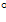 180, применяя определения, свойства и признаки фигур и их элементов, отношения фигур (равенство, сравнение);решать задачи на доказательство, опираясь на изученные свойства фигур и отношений между ними и применяя изученные методы доказательств;решать	простейшие	задачи	на	построение,	применяя	основные	алгоритмы построения с помощью циркуля и линейки;решать простейшие планиметрические задачи в пространстве;получит возможность использовать приобретенные знания и умения в практической деятельности и повседневной жизни для:овладения методами решения задач на вычисления и доказательства: методом от противного, методом перебора вариантов;приобретения	опыта	применения	алгебраического	аппарата	при	решении геометрических задач;овладения традиционной схемой решения задач на построение с помощью циркуля и линейки: анализ, построение, доказательство и исследование;приобретения опыта исследования свойств планиметрических фигур с помощью компьютерных программ.«Измерение геометрических величин» научиться:использовать свойства измерения длин и углов при решении задач на нахождение длины отрезка и градусной меры угла;вычислять длины линейных элементов треугольника и их углы;вычислять периметры треугольников;решать	задачи	на	доказательство	с	использованием	признаков	равенства треугольников и признаков параллельности прямых;решать практические задачи, связанные с нахождением геометрических величин (используя при необходимости справочники и технические средства);получит возможность использовать приобретенные знания и умения в практической деятельности и повседневной жизни для:вычисления градусных мер углов треугольника и периметров треугольников;приобретения опыта применения алгебраического аппарата при решении задач на вычисление.Учебно-методическое и материально-техническое обеспечение образовательного процессаАтанасян Л.С. Геометрия 7 – 9. Учебник для 7 – 9 классов средней школы.М.,«Просвещение», 2008.БурмистроваТ.А. Геометрия	7 - 9 классы. Программы общеобразовательных учреждений. М., «Просвещение»,2019.Зив Б.Г. Геометрия: дидакт. материалы для 7 кл. / Б.Г. Зив, В.М. Мейлер. — М.: Просвещение,20014—20188.. Бутузов В.Ф. Геометрия. Рабочая программа к учебнику Л.С.Атанасяна и других. 7-9 классы: пособие для учителей общеобразов. учреждений / В.Ф.Бутузов. – М.: Просвещение,2017.Изучение геометрии в 7, 8, 9 классах: метод, рекомендации: кн. для учителя / [Л.С. Атанасян, В.Ф. Бутузов, Ю.А. Глазков и др.]. - М.: Просвещение, 2014 —2018Ершова А.П., Голобородько В.В., Ершова А.С. Самостоятельные и контрольные работы по алгебре и геометрии для 7 класса. – 7-е изд., испр. и доп. – М.:  ИЛЕКСА, -2009.Сборник заданий для математического контроля знаний. Геометрия А.П. Ершова, 2013г.Контрольно-измерительные материалы. Геометрия 7 кл. Н.Ф.Гаврилова,2012г.Мищенко	Т.М.	Геометрия.	Тематические	тесты.	7	класс	/	Т.М.Мищенко, А.Д.Блинков. – 3-е изд., дораб. – М.: Просвещение,2017.«Геометрия. 8 классРабочая программа по геометрии для 8 класса составлена в соответствии с положениями Федерального государственного образовательного стандарта основного общего образования, на основе примерной Программы основного общего образования по математике:программы Геометрия,7 кл., Геометрия,8 кл., Геометрия,9 кл. Под ред. Л.С. Атанасяна, В.Ф.Бутузова, С.Б.Кадомцева. //Программы для общеобразовательных учреждений. Геометрия. 7-9 классы/Сост.Т.А.Бурмистрова.- М: Просвещение,2008;учебника: Л.С. Атанасян, В.Ф.Бутузов, С.Б.Кадомцев и др. Геометрия. 7-9 классы. -М.: Просвещение, 2017г.Изучение предмета направлено на достижение следующих целей:овладение системой математических знаний и умений, необходимых для применения в практической деятельности, изучения смежных дисциплин, продолжения образования;интеллектуальное развитие, формирование качеств личности, необходимых человеку для полноценной жизни в современном обществе: ясность и точность мысли, критичность мышления, интуиция, логическое мышление, элементы алгоритмической культуры, пространственных представлений, способность к преодолению трудностей;формирование представлений об идеях и методах математики как универсального языка науки и техники, средства моделирования явлений и процессов;воспитание культуры личности, отношения к математике как к части общечеловеческой культуры, понимание значимости математики для научно- технического прогресса;приобретение конкретных знаний о пространстве и практически значимых умений, формирование языка описания объектов окружающего мира, для развития пространственного воображения и интуиции, математической культуры, для эстетического воспитания обучающихся. Изучение геометрии вносит вклад в развитие логического мышления, в формирование понятиям доказательства.Общая характеристика учебного предмета, курсаГеометрия — один из важнейших компонентов математического образования, необходимый для приобретения конкретных знаний о пространстве и практически значимых умений, формирования языка описания объектов окружающего мира, для развития пространственного воображения и интуиции, математической культуры, для эстетического воспитания обучающихся. Изучение геометрии вносит вклад в развитие логического мышления, в формирование понятия доказательства.Таким образом, в ходе освоения содержания курса учащиеся получают возможность развить пространственные представления и изобразительные умения, освоить основные факты и методы планиметрии, познакомиться с простейшими фигурами и их свойствами.Место предмета в базисном учебном планеСогласно Федеральному базисному учебному плану для образовательных учреждений Российской Федерации на изучение предмета отводится 66 часов из расчета 2 часа в неделю.Личностные, метапредметные и предметные результаты освоения конкретного учебного предмета.Программа обеспечивает достижение следующих результатов:личностные:формирование ответственного отношения к учению, готовности и способности обучающихся к саморазвитию и самообразованию на основе мотивации к обучению и познанию, выбору дальнейшего образования на базе ориентировки в мире профессий и профессиональных предпочтений, осознанному построению индивидуальной образовательной траектории с учетом устойчивых познавательных интересов;формирование целостного мировоззрения, соответствующего современному уровню развития науки и общественной практики;формирование коммуникативной компетентности в общении и сотрудничестве со сверстниками, старшими и младшими в образовательной, общественно полезной, учебно-исследовательской, творческой и других видах деятельности;умение ясно, точно, грамотно излагать свои мысли в устной и письменной речи, понимать смысл поставленной задачи, выстраивать аргументацию, приводить примеры и контрпримеры;критичность мышления, умение распознавать логически некорректные высказывания, отличать гипотезу от факта;креативность мышления, инициатива, находчивость, активность при решении геометрических задач;умение контролировать процесс и результат учебной математической деятельности;способность к эмоциональному восприятию математических объектов, задач, решений, рассуждений;метапредметные:умение самостоятельно планировать альтернативные пути достижения целей, осознанно выбирать наиболее эффективные способы решения учебных и познавательных задач;умение осуществлять контроль по результату и по способу действия науровне произвольного внимания и вносить необходимые коррективы;умение адекватно оценивать правильность или ошибочность выполнения учебной задачи, её объективную трудность и собственные возможности еёрешения;осознанное владение логическими действиями определения понятий, обобщения, установления аналогий, классификации на основе самостоятельного выбора оснований и критериев, установления родовых связей;умение устанавливать причинно-следственные связи, строить логическоерассуждение, умозаключение (индуктивное, дедуктивное и по аналогии) и выводы;умение создавать, применять и преобразовывать знаково-символические средства, модели и схемы для решения учебных и познавательных задач;умение организовывать учебное сотрудничество и совместную деятельность с учителем и сверстниками: определять цели, распределять функции и роли участников, общие способу работы; умение работать в группе: находить общее решение и разрешать конфликты на основе согласования позиций и учета интересов; слушать партнера; формулировать, аргументировать и отстаивать свое мнение;формирование и развитие учебной и общепользовательской  компетентности в области использования информационно-коммуникационных технологий (ИКТ- компетентности);первоначальные представления об идеях и о методах математики как универсальном языке науки и техники, о средстве моделирования явлений и процессов;умение видеть математическую задачу в контексте проблемной ситуации в других дисциплинах, в окружающей жизни;умение находить в различных источниках информацию, необходимую для решения математических проблем, и представлять её в понятной форме; принимать решение в условиях неполной и избыточной, точной и вероятностной информации;умение понимать и использовать математические средства наглядности(рисунки, чертежи, схемы и др.) для иллюстрации, интерпретации, аргументации;умение выдвигать гипотезы при решении учебных задач и понимать необходимость их проверки;умение применять индуктивные и дедуктивные способы рассуждений,видеть различные стратегии решения задач;понимание сущности алгоритмических предписаний и умение действовать в соответствии с предложенным алгоритмом;умение самостоятельно ставить цели, выбирать и создавать алгоритмы для решения учебных математических проблем;умение планировать и осуществлять деятельность, направленную на решение задач исследовательского характера;предметные:овладение базовым понятийным аппаратом по основным разделам содержания; представление об основных изучаемых понятиях (число, геометрическаяфигура) как важнейших математических моделях, позволяющих описывать и изучать реальные процессы и явления;умение работать с геометрическим текстом (анализировать, извлекать необходимую информацию), точно и грамотно выражать свои мысли в устной и письменной речи с применением математической терминологии и символики, использовать различные языки математики, проводить классификации, логические обоснования, доказательства математических утверждений;овладение навыками устных, письменных, инструментальных вычислений;овладение геометрическим языком, умение использовать его для описания предметов окружающего мира, развитие пространственных представлений и изобразительных умений, приобретение навыков геометрических построений;усвоение систематических знаний о плоских фигурах и их свойствах, а также на наглядном уровне – о простейших пространственных телах, умение применять систематические знания о них для решения геометрических и практических задач;умение измерять длины отрезков, величины углов, использовать формулы для нахождения периметров геометрических фигур(треугольника);умение применять изученные понятия, результаты, методы для решения задач практического характера и задач из смежных дисциплин с использование при необходимости справочных материалов, калькулятора, компьютера.СОДЕРЖАНИЕ КУРСА ГЕОМЕТРИИЧетырехугольникПараллелограмм, его свойства и признаки. Прямоугольник, квадрат, ромб, их свойства и признаки. Трапеция, средняя линия трапеции; равнобедренная трапеция.Площадь фигур.Понятие о площади плоских фигур. Равносоставленные и равновеликие фигуры. Площадь прямоугольника. Площадь параллелограмма, треугольника и трапеции (основные формулы). Формулы, выражающие площадь треугольника: через две стороны и угол между ними, через периметр и радиус вписанной окружности, формула Герона. Площадь четырехугольника. Связь между площадями подобных фигур.ТреугольникТеорема Фалеса. Подобие треугольников; коэффициент подобия. Признак подобия треугольников. Теорема Пифагора. Признак равенства прямоугольных треугольников. Синус, косинус, тангенс и котангенс острого угла прямоугольного треугольника и углов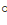 от 0   до 90  . Решение прямоугольных треугольников. Замечательные точки треугольника:точки пересечения серединных перпендикуляров, биссектрис, медиан. Окружность Эйлера.Окружность и круг.Центр, радиус, диаметр. Центральный, вписанный угол; величина вписанного угла. Взаимное положение прямой и окружности, двух окружностей. Касательная и секущая к окружности, равенство касательных, проведенных из одной точки. Метрические соотношения в окружности: свойства секущих, касательных, хорд.Окружность, вписанная в треугольник, и окружность описанная около треугольника. Вписанные и описанные четырехугольники.Сумма углов треугольника. Соотношение между сторонами и углами треугольника. Неравенство треугольника. Прямоугольные треугольники, их свойства и признаки равенства. Расстояние от точки до прямой. Расстояние между параллельными прямыми. Построение треугольника по трем элементам.Построение с помощью циркуля и линейки.Деление отрезка на n равных частей, построение четвертого пропорционального отрезка.Тематическое планирование 8 классУчебно-методическое и материально-техническое обеспечение образовательного процессаАтанасян Л.С. Геометрия 7 – 9. Учебник для 7 – 9 классов средней школы. М., «Просвещение»,2017.Бурмистрова Т.А. Геометрия 7 - 9 классы. Программы общеобразовательных учреждений. М., «Просвещение»,2018.Зив Б.Г. Геометрия: дидакт. материалы для 8 кл. / Б.Г. Зив, В.М. Мейлер. — М.: Просвещение,2014—2018.Изучение геометрии в 7, 8, 9 классах: метод, рекомендации: кн. для учителя / [Л.С. Атанасян, В.Ф. Бутузов, Ю.А. Глазков и др.]. - М.: Просвещение, 2014 —2018Ершова А.П., Голобородько В.В., Ершова А.С. Самостоятельные и контрольные работы по алгебре и геометрии для 8 класса. – 7-е изд., испр. и доп. – М.: ИЛЕКСА, -2016.Сборник заданий для математического контроля знаний. Геометрия 8кл. А.П. Ершова, 2016г.Контрольно-измерительные материалы. Геометрия 8 кл. Н.Ф.Гаврилова,2017г.«Наглядная геометрия»научится:Планируемые результаты изучения курса геометрии в 8 классераспознавать на чертежах, рисунках, моделях и в окружающем мире плоские и пространственные геометрические фигуры (точка, прямая, отрезок, луч, угол, треугольник, окружность, шар, сфера, параллелепипед, пирамида и др.);распознавать виды углов, виды треугольников, виды четырехугольников;определять по чертежу фигуры её параметры (длина отрезка, градусная мера угла, элементы треугольника, периметр треугольника и т.д.);распознавать	развертки	куба,	прямоугольного	параллелепипеда,	правильной пирамиды, цилиндра и конуса;получит возможность использовать приобретенные знания и умения в практической деятельности и повседневной жизни для:углубления и развития представлений о плоских и пространственных геометрических фигурах (точка, прямая, отрезок, луч, угол, треугольник, окружность, шар, сфера, параллелепипед, призма идр.);применения понятия развертки для выполнения практических расчетов.вычислять объёмы пространственных геометрических фигур, составленных из прямоугольного параллелепипеда.«Геометрические фигуры»научится:пользоваться языком геометрии для описания предметов окружающего мира и их взаимного расположения;распознавать и изображать на чертежах и рисунках геометрические фигуры и их конфигурации;находить значения длин линейных элементов фигур и их отношения, градусную меру углов от 0 до , применяя определения, свойства и признаки фигур и их элементов, отношения фигур (равенство, сравнение, подобие, симметрию);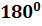 решать задачи на доказательство, опираясь на изученные свойства фигур и отношений между ними и применяя изученные методы доказательств;решать	простейшие	задачи	на	построение,	применяя	основные	алгоритмы построения с помощью циркуля и линейки;решать простейшие планиметрические задачи впространстве;получит возможность использовать приобретенные знания и умения в практической деятельности и повседневной жизни для:овладения методами решения задач на вычисления и доказательства: методом от противного, методом подобия методом, перебора вариантов;приобретения опыта применения алгебраического и тригонометрического аппарата и идей движения при решении геометрических задач;овладения традиционной схемой решения задач на построение с помощью циркуля и линейки: анализ, построение, доказательство и исследование;научится решать задачи на построение методом подобия;приобретения опыта исследования свойств планиметрических фигур с помощью компьютерных программ.«Измерение геометрических величин»научится:использовать свойства измерения длин, площадей и углов при решении задач на нахождение длины отрезка, градусной меры угла;вычислять	площади	треугольников,	прямоугольников,	параллелограммов, трапеций.вычислять периметры треугольников;решать	задачи	на	доказательство	с	использованием	признаков	равенства треугольников и признаков параллельности прямых, формул площадей фигур;решать практические задачи, связанные с нахождением геометрических величин (используя при необходимости справочники и технические средства);получит	возможность	использовать	приобретенные	знания	и	умения	в практической деятельности и повседневной жизни для:вычисления градусных мер углов треугольника и периметров треугольников;вычислять площади фигур, составленных из двух или более прямоугольников, параллелограммов, треугольников;вычислять	площади	многоугольников	используя	отношения	и равносоставленности;приобретения опыта применения алгебраического и тригонометрического аппарата и идей движения при решении задач на вычисление.Геометрия. 9 классРабочая программа по геометрии для 9 класса составлена в соответствии с положениями Федерального государственного образовательного стандарта основного общего образования, на основе примерной Программы основного общего образования по математике:программы Геометрия,7 кл., Геометрия,8 кл., Геометрия,9 кл. Под ред. Л.С. Атанасяна, В.Ф.Бутузова, С.Б.Кадомцева. //Программы для общеобразовательных учреждений. Геометрия. 7-9 классы/Сост.Т.А.Бурмистрова.- М: Просвещение,2018;учебника: Л.С. Атанасян, В.Ф.Бутузов, С.Б.Кадомцев и др. Геометрия. 7-9 классы. -М.: Просвещение, 2017г.Изучение предмета направлено на достижение следующих целей:овладение системой математических знаний и умений, необходимых для применения в практической деятельности, изучения смежных дисциплин, продолжения образования;интеллектуальное развитие, формирование качеств личности, необходимых человеку для полноценной жизни в современном обществе: ясность и точность мысли, критичность мышления, интуиция, логическое мышление, элементы алгоритмической культуры, пространственных представлений, способность к преодолению трудностей;формирование представлений об идеях и методах математики как универсального языка науки и техники, средства моделирования явлений и процессов;воспитание культуры личности, отношения к математике как к части общечеловеческой культуры, понимание значимости математики для научно- техническогопрогресса;приобретение конкретных знаний о пространстве и практически значимых умений, формирование языка описания объектов окружающего мира, для развития пространственного воображения и интуиции, математической культуры, для эстетического воспитания обучающихся. Изучение геометрии вносит вклад в развитие логического мышления, в формирование понятия доказательства.Общая характеристика учебного предмета, курсаГеометрия— один из важнейших компонентов математического образования, необходимый для приобретения конкретных знаний о пространстве и практически значимых умений, формирования языка описания объектов окружающего мира, для развития пространственного воображения и интуиции, математической культуры, для эстетического воспитания обучающихся. Изучение геометрии вносит вклад в развитие логического мышления, в формирование понятия доказательства.Таким образом, в ходе освоения содержания курса учащиеся получают возможность развить пространственные представления и изобразительные умения, освоить основные факты и методы планиметрии, познакомиться с простейшими фигурами и их свойствами.Место предмета в базисном учебном планеСогласно Федеральному базисному учебному плану для образовательных учреждений Российской Федерации на изучение предмета отводится 85 часов из расчета 2,5 часа в неделю.Личностные, метапредметные и предметные результаты освоения конкретного учебного предмета.Программа обеспечивает достижение следующих результатов:личностные:формирование ответственного отношения к учению, готовности и способности обучающихся к саморазвитию и самообразованию на основе мотивации к обучению и познанию, выбору дальнейшего образования на базе ориентировки в мире профессий и профессиональных предпочтений, осознанному построению индивидуальной образовательной траектории с учетом устойчивых познавательных интересов;формирование целостного мировоззрения, соответствующего современному уровню развития науки и общественной практики;формирование коммуникативной компетентности в общении и сотрудничестве со сверстниками, старшими и младшими в образовательной, общественно полезной, учебно-исследовательской, творческой и других видах деятельности;умение ясно, точно, грамотно излагать свои мысли в устной и письменной речи, понимать смысл поставленной задачи, выстраивать аргументацию, приводить примеры и контр примеры;критичность мышления, умение распознавать логически некорректные высказывания, отличать гипотезу от факта;креативность мышления, инициатива, находчивость, активность прирешении геометрических задач;умение контролировать процесс и результат учебной математической деятельности;способность к эмоциональному восприятию математических объектов, задач, решений, рассуждений;метапредметные:умение самостоятельно планировать альтернативные пути достижения целей, осознанно выбирать наиболее эффективные способы решения учебных и познавательных задач;умение осуществлять контроль по результату и по способу действия на уровне произвольного внимания и вносить необходимые коррективы;умение адекватно оценивать правильность или ошибочность выполнения учебной задачи, её объективную трудность и собственные возможности её решения;осознанное владение логическими действиями определения понятий, обобщения, установления аналогий, классификации на основе самостоятельного выбора оснований и критериев, установления родовых связей;умение устанавливать причинно-следственные связи, строить логическоерассуждение, умозаключение (индуктивное, дедуктивное и по аналогии) и выводы;умение создавать, применять и преобразовывать знаково-символические средства, модели и схемы для решения учебных и познавательных задач;умение организовывать учебное сотрудничество и совместную деятельность с учителем и сверстниками: определять цели, распределять функции и роли участников, общие способу работы; умение работать в группе: находить общее решение и разрешать конфликты на основе согласования позиций и учета интересов; слушать партнера; формулировать, аргументировать и отстаивать свое мнение;формирование и развитие учебной и общепользовательской  компетентности в области использования информационно-коммуникационных технологий (ИКТ- компетентности);первоначальные представления об идеях и о методах математики как универсальном языке науки и техники, о средстве моделирования явлений и процессов;умение видеть математическую задачу в контексте проблемной ситуации в других дисциплинах, в окружающей жизни;умение находить в различных источниках информацию, необходимую для решения математических проблем, и представлять её в понятной форме; принимать решение в условиях неполной и избыточной, точной и вероятностной информации;умение понимать и использовать математические средства наглядности(рисунки, чертежи, схемы и др.) для иллюстрации, интерпретации, аргументации;умение выдвигать гипотезы при решении учебных задач и понимать необходимость их проверки;умение применять индуктивные и дедуктивные способы рассуждений, видеть различные стратегии решения задач;понимание сущности алгоритмических предписаний и умение действовать в соответствии с предложенным алгоритмом;умение самостоятельно ставить цели, выбирать и создавать алгоритмы для решения учебных математических  проблем;умение планировать и осуществлять деятельность, направленную на решение задач исследовательского характера;предметные:овладение базовым понятийным аппаратом по основным разделам содержания; представление об основных изучаемых понятиях (число, геометрическая фигура) как важнейших математических моделях, позволяющих описывать и изучать реальные процессы и явления;умение работать с геометрическим текстом (анализировать, извлекать необходимую информацию), точно и грамотно выражать свои мысли в устной и письменной речи с применением математической терминологии и символики, использовать различные языки математики, проводить классификации, логические обоснования, доказательства математических утверждений;овладение навыками устных, письменных, инструментальных вычислений;овладение геометрическим языком, умение использовать его для описания предметов окружающего мира, развитие пространственных представлений и изобразительных умений, приобретение навыков геометрических построений;усвоение систематических знаний о плоских фигурах и их свойствах, а также на наглядном уровне – о простейших пространственных телах, умение применять систематические знания о них для решения геометрических и практических задач;умение измерять длины отрезков, величины углов, использовать формулы для нахождения периметров геометрических фигур(треугольника);умение применять изученные понятия, результаты, методы для решения задач практического характера и задач из смежных дисциплин с использование при необходимости справочных материалов, калькулятора, компьютера.Содержание курса геометрии в 9 классе Векторы. Метод координат.Понятие вектора. Равенство векторов. Сложение и вычитание векторов. Умножение вектора на число. Разложение вектора по двум неколлинеарным векторам. Координаты вектора. Простейшие задачи в координатах. Уравнения окружности и прямой. Применение векторов и координат при решении задач.Соотношения между сторонами и углами треугольника. Скалярное произведение векторов.Синус, косинус и тангенс угла. Теоремы синусов и косинусов. Решение треугольников. Скалярное произведение векторов и его применение в геометрических задачах.Длина окружности и площадь круга.Правильные многоугольники. Окружности, описанная около правильного многоугольника и вписанная в него. Построение правильных многоугольников. Длина окружности. Площадь круга.Движения.Отображение плоскости на себя. Понятие движения. Осевая и центральная симметрии. Параллельный перенос. Поворот. Наложения и движения.Об аксиомах геометрии.Беседа об аксиомах геометрии.В данной теме рассказывается о различных системах аксиом геометрии, в частности о различных способах введения понятия равенства фигур.Начальные сведения из стереометрии.Предмет стереометрии. Геометрические тела и поверхности. Многогранники: призма, параллелепипед, пирамида, формулы для вычисления их объемов. Тела и поверхности вращения: цилиндр, конус, сфера, шар, формулы для вычисления их площа- дей поверхностей и объемов.Повторение. Решение задач.Тематическое планирование 9 классПланируемые результаты изучения курса геометрии в 9 классе«Наглядная геометрия»научится:распознавать на чертежах, рисунках, моделях и в окружающем мире плоские и пространственные геометрические фигуры (точка, прямая, отрезок, луч, угол, треугольник, окружность, шар, сфера, параллелепипед, пирамида и др.);распознавать виды углов, виды треугольников, виды четырехугольников;определять по чертежу фигуры её параметры (длина отрезка, градусная мера угла, элементы треугольника, периметр треугольника и т.д.);распознавать	развертки	куба,	прямоугольного	параллелепипеда,	правильной пирамиды, цилиндра и конуса;получит возможность использовать приобретенные знания и умения в практической деятельности и повседневной жизни для:углубления и развития представлений о плоских и пространственных геометрических фигурах (точка, прямая, отрезок, луч, угол, треугольник, окружность, шар, сфера, параллелепипед, призма и др.);применения понятия развертки для выполнения практических расчетов.вычислять объёмы пространственных геометрических фигур, составленных из прямоугольного параллелепипеда.«Геометрические фигуры»научится:пользоваться языком геометрии для описания предметов окружающего мира и их взаимного расположения;распознавать и изображать на чертежах и рисунках геометрические фигуры и их конфигурации;находить значения длин линейных элементов фигур и их отношения, градусную меру углов от 0 до , применяя определения, свойства и признаки фигур и их элементов, отношения фигур (равенство, сравнение, подобие, симметрию, поворот, параллельный перенос);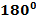 решать задачи на доказательство, опираясь на изученные свойства фигур и отношений между ними и применяя изученные методы доказательств;решать	простейшие	задачи	на	построение,	применяя	основные	алгоритмы построения с помощью циркуля и линейки;решать простейшие планиметрические задачи в пространстве;получит возможность использовать приобретенные знания и умения в практической деятельности и повседневной жизни для:овладения методами решения задач на вычисления и доказательства: методом от противного, методом подобия, методом перебора вариантов, методом геометрических мест точек;приобретения опыта применения алгебраического и тригонометрического аппарата и идей движения при решении геометрических задач;овладения традиционной схемой решения задач на построение с помощью циркуля и линейки: анализ, построение, доказательство и исследование;научится	решать	задачи	на	построение	методом	подобия	и	методом геометрического места точек;приобретения опыта исследования свойств планиметрических фигур с помощью компьютерных программ.«Измерение геометрических величин»научится:использовать свойства измерения длин, площадей и углов при решении задач на нахождение длины отрезка, длины окружности, длины дуги окружности, градусной меры угла;вычислять	площади	треугольников,	прямоугольников,	параллелограммов, трапеций, кругов и секторов;вычислять периметры треугольников;решать	задачи	на	доказательство	с	использованием	признаков	равенства треугольников и признаков параллельности прямых, формул площадей фигур;решать практические задачи, связанные нахождением геометрических величин (используя при необходимости справочники и технические средства);решать задачи на доказательства с использованием формул длины окружности и длины дуги окружности, формул площадей фигур.получит	возможность	использовать	приобретенные	знания	и	умения	в практической деятельности и повседневной жизни для:вычисления градусных мер углов треугольника и периметров треугольников;вычислять площади фигур, составленных из двух или более прямоугольников, параллелограммов, треугольников, круга и сектора;вычислять	площади	многоугольников	используя	отношения	и равносоставленности;приобретения опыта применения алгебраического и тригонометрического аппарата и идей движения при решении задач на вычисление.« Координаты»Выпускник научится:вычислять длину отрезка по координатам его концов; вычислять координаты середины отрезка;использовать	координатный	метод	для	изучения	свойств	прямых	и окружностей.Выпускник получит возможность:овладеть координатным методом решения задач на вычисление и доказательствоприобрести опыт использования компьютерных программ для анализа частных случаев взаимного расположения окружностей и прямых;приобрести опыт выполнения проектов на тему « Применение координатного метода при решении задач на вычисление и доказательство».« Векторы»Выпускник научится:оперировать с векторами; находить сумму и разность двух векторов, заданных геометрически, находить вектор, равный произведению заданного вектора на чисто;находить для векторов, заданных координатами: длину вектора, координаты суммы и разности двух и более векторов, координаты произведения векторов на число, применяя при необходимости сочетательный, переместительный и распределительный законы;вычислять скалярное произведение векторов, находить угол между векторами, устанавливать перпендикулярность прямых.Выпускник получит возможность:овладеть	векторным	методом	для	решения	задач	на	вычисление	и доказательство;приобрести опыт выполнения проектов на тему « Применение векторного метода при решении задач на вычисление и доказательство».СОГЛАСОВАНОЗаместитель руководителя по УВР МОУ  БСОШ  № 1_________________	/Барабанщикова Е.В./                    ФИО«1» сентября  2020г.УТВЕРЖДЕНОДиректор   МОУ  БСОШ  № 1_______________	/Огурцов А.К/                                                  ФИОПриказ  №10-01/ 138  от «1»сентября 2020г.№Тип урока по ФГОСВиды уроков1.Урок открытия нового знания Проблемный урок, беседа, мультимедиа-урок, игра, уроки смешанного типа.2.Урок рефлексии Комбинированный урок.3.Урок общеметодологической направленностиКонкурс, консультация, урок-игра, обсуждение. 4.Урок развивающего контроляПисьменные работы, устные опросы, викторина, смотр знаний, творческий отчет, защита проектов, тестирование, зачеты.№урок аТема урока, тип урокаОсновные	виды	учебной деятельностиПредметные результаты (базовый уровень, повышенный уровень)Познавательны е УУДКоммуникативны е УУДРегулятивные УУДЛичностны е УУДГлава I. Начальные геометрические сведения. (10 часов)Глава I. Начальные геометрические сведения. (10 часов)Глава I. Начальные геометрические сведения. (10 часов)Глава I. Начальные геометрические сведения. (10 часов)Глава I. Начальные геометрические сведения. (10 часов)Глава I. Начальные геометрические сведения. (10 часов)Глава I. Начальные геометрические сведения. (10 часов)Глава I. Начальные геометрические сведения. (10 часов)1.Прямая и отрезок.( изучение нового материала)Формирование у учащихся умений и построения и реализации новых знаний (понятий, способов действий и т.д.): построение алгоритма действий, фронтальный опрос, проектирование способов выполнение домашнего задания,комментирование выставление оценок.Познакомиться с понятием прямая, отрезок, граничная точка отрезка, с взаимным расположением точек и прямых; выполнять построение с помощью чертежной линейки прямых и отрезков, уметь называть с помощью условныхобозначений.Научиться решать простейшие задачи потеме.П2,П12 П15, П35, П18К1, К3.Р3,Р11,Р 4Лд402.Луч	и	угол. (комбинированный)Формирование у учащихся умений и построения и реализации новых знаний (понятий, способов действий и т.д.): составление опорного конспекта, фронтальный опрос, выполнение упражнений, проектирование	способов выполнение домашнего задания, комментирование выставлениеоценок.Познакомиться с основным понятием луча, угла, его стороны и вершины, внутренней и внешней области неразвернутого угла; знать обозначения луча и угла. Научиться решать простейшие задачи по теме.П2,П31 П35, П11, П15К1,К9, К12Р3,Р4,Р1 1,Р14Лд403.СравнениеФормирование	у	учащихсяПознакомиться с понятием равенстваП2,К13,Р3,Р7,Лд5, Лд40отрезков	и	угловдеятельностных	способностей	игеометрических	фигур,	серединыП15,К2,К3Р13(комбинированныйспособностей к структурированиюотрезка,	биссектрисы	угла.П18,)и	систематизации	изучаемогоНаучиться	решать	простейшиеП24,предметного содержания: работа сзадачи по теме, сравнивать отрезки иП11,опорными конспектами, опрос поуглы.П12,теоретическому	материалу,П16проектирование	способоввыполнение	домашнего	задания,комментирование	выставлениеоценок.4.Измерение отрезков (комбинированный)Формирование у учащихся умений построения и реализации новых знаний (понятий, способов действий и т.д.): разбор нерешенных задач, фронтальный опрос, выполнение практических и проблемных	заданий	на закрепление и повторение изученного		материала,проектирование	выполнения домашнего		задания,комментирование выставленных оценокПознакомиться с понятием длины отрезка, свойства длин отрезков; единицей	измерения	и инструментами для измерения отрезков. Научиться решать простейшие задачи по теме.П12, П11, П15,П2К1,	К18, К13,К12Р3,Р7, Р8Лд5, Лд405.Измерение отрезков. Решение задач по теме «измерение отрезков.»(применение	и совершенствование знаний)Формирование у учащихся способности к рефлексивной деятельности: ответы на вопросы по домашнему заданию (разбор нерешенных задач), контроль усвоения материала (письменный опрос), фронтальный опрос, построение алгоритма действий, выполнение практических заданий, выполнение творческого задания, проектирование	выполнения домашнего		задания,комментирование выставленных оценокНаучиться решать задачи на нахождение длины отрезка или всего отрезка.П12, П13, П11, П6,П18К13, К6Р7,Р9,Р1 0,Р13,Р14Лд8, Лд406.Измерение углов (урок изучения нового материала)Формирование у учащихся деятельностных способностей и способностей к структурированию и систематизации изучаемого предметного содержания: разбор нерешенных задач, составление опорного конспекта по теме урока,работа в парах, выполнение практических	заданий,Познакомиться с понятием градуса и градусной меры угла; свойства градусных мер угла; свойства измерений углов; виды углов; приборы для измерения углов на местности. Научиться решать задачи на нахождение величины углаП24, П11,П4 П15,П2К10,К1,К 11Р1,Р4, Р8,Р11.Лд41проектирование	выполнения домашнего		задания,комментирование	выставленных оценок7.Перпендикулярные прямые (комбинированный)Формирование у учащихся умений построения и реализации новых знаний (понятий, способов действий и т.д.): разбор нерешенных задач, фронтальный опрос, выполнение практических и проблемных	заданий	на закрепление и повторение изученного		материала,проектирование	выполнения домашнего		задания, комментирование выставленных оценокПознакомиться с понятием смежных и вертикальных углов, их свойства с доказательствами.	Научиться строить угол, смежный с данным углом; изображать вертикальные углы; находить на рисунке смежные и вертикальные углы; решать простейшие задачи по теме.П12, П11, П15К10, К1,К11Р1,Р10.Лд408.Перпендикулярные прямые .Решение задач на построение.(комбинированный)Формирование у учащихся деятельностных способностей и способностей к структурированию и систематизации изучаемого предметного		содержания: индивидуальная					работа: составление опорного конспекта по теме урока, фронтальный опрос, выполнение практических заданий, проблемных	заданий			на закрепление и повторение знаний, проектирование			выполнения домашнего				задания,комментирование выставленных оценокПознакомиться с понятием перпендикулярных прямых; свойство перпендикулярных прямых с доказательством. Научиться решать простейшие задачи по теме.П4,П14 П11, П12, П24К10, К13,К1Р3,Р9,Р1 3Лд409.Решение задач по теме «Начальные геометрическиесведения».Формирование у учащихся умений построения и реализации новых знаний         (понятий,       способовдействий        и        т.д.):       разборНаучиться распознавать указанные простейшие фигуры на чертежах; решать задачи, связанные с этимипростейшими фигурами.П12, П11, П16К10,К3,К 2Р10, Р11, Р14,Р19Лд19.(повторение	и обобщениезнаний)нерешенных задач, фронтальный опрос, выполнение практических и проблемных	заданий	на закрепление и повторение изученного		материала,проектирование	выполнения домашнего		задания, комментирование выставленных оценок10.Контрольнаяработа №1 по теме«Начальные геометрические сведения» (контроль и оценка знаний)Формирование у учащихся умений к осуществлению контрольной функции; контроль и самоконтроль изученных понятий: написание контрольной работыНаучиться применять приобретенные знания, умения, навыки на практикеП11К13,К3Р9,Р18Лд8Глава II. Треугольники. (17 часов)Глава II. Треугольники. (17 часов)Глава II. Треугольники. (17 часов)Глава II. Треугольники. (17 часов)Глава II. Треугольники. (17 часов)Глава II. Треугольники. (17 часов)Глава II. Треугольники. (17 часов)Глава II. Треугольники. (17 часов)11.Первый	признак равенства треугольников (изучение		нового материала)Формирование у учащихся умений построения и реализации новых знаний (понятий, способов действий и т.д.): разбор нерешенных задач, устный опрос, составление опорного конспекта по теме урока, работа в парах, проектирование	выполнения домашнего		задания, комментирование выставленныхоценокПознакомиться с понятием треугольника и его элементов, равных треугольников. Научиться решать простейшие задачи по теме.П12,П4 П15К13,К2Р2,Р14.Лэ1,Лэ3, Лд5,Лд4012.Первый	признак равенства треугольников. (комбинированный)Формирование у учащихся умений построения и реализации новых знаний (понятий, способов действий и т.д.): индивидуальный опрос, составление опорного конспекта по теме урока,выполнение практических заданий, проектирование	выполненияПознакомиться с понятием  теоремы и	доказательства	теоремы; формулировки и доказательства I признака равенства треугольников. Научиться решать простейшие задачи.П13,П4 П16, П18К13,К12Р1,Р8Лд8домашнего	задания,комментирование	выставленных оценок13.Первый	признакФормирование	у	учащихсяНаучиться	решать	задачи	наП12,П4К13,К9,КР4,Р8,Лэ3,Лд8,равенстванавыков самодиагностирования иприменения	первого	признакаП181,К3Р11,Лд41треугольников.взаимоконтроля:	разборРавенства треугольников.Р14(применение	инерешенных	задач,	письменныйсовершенствованиопрос, фронтальный опрос работае знаний)с	учебником,	выполнениепроблемных	упражнений,проектирование	выполнениядомашнего	задания,комментирование	выставленныхоценок14.Медианы,Формирование у учащихся уменийПознакомиться	с	понятиемП12,К13,К14КР3,Р8,Лд6,Лд19,Лдбиссектрисы	ипостроения и реализации новыхперпендикуляра к прямой, медианы,П15,2,К7, К21,Р1440высотызнаний	(понятий,	способовбиссектрисы и высоты треугольника;треугольникадействий	и	т.д.):	разбортеоремы	о	перпендикуляре	с(комбинированныйнерешенных задач, устный опрос,доказательством. Научиться строить)выполнение практических заданий,медианы,	биссектрисы	и	высотывыполнение творческого задания,треугольника;	решать	простейшиепроектирование	выполнениязадачи по теме.домашнего	задания,комментирование	выставленныхоценок15.Медианы,Формирование у учащихся уменийПознакомиться	с	понятиемП4,П18К10, К6Р2,Р10,РЛд8,Лд19,биссектрисы	ипостроения и реализации новыхравнобедренного и равностороннегоП3114Лд41высотызнаний	(понятий,	способовтреугольников;	свойстватреугольникадействий	и	т.д.):	разборравнобедренного	треугольника	с(комбинированныйнерешенных	задач,	письменныйдоказательствами. Научиться решать)опрос,	построение	алгоритмапростейшие задачи по теме.действий,	выполнениепрактических заданий, выполнениетворческого	задания,проектирование	выполнениядомашнего	задания,комментирование	выставленныхоценок16.Медианы,биссектрисы	и высоты треугольника (применение	и совершенствование  знаний)Формирование у учащихся способностей к рефлексии коррекционно-контрольного типа и реализации коррекционной нормы (фиксирования		собственных затруднений	в			учебной деятельности): разбор нерешенных задач, фронтальный опрос, выполнение практических заданий, выполнение творческого задания, проектирование			выполнения домашнего				задания,комментирование выставленных оценокНаучиться формулировать и доказывать теоремы о свойствах равнобедренного		треугольника; решать задачи, связанные со свойствами	равнобедренного треугольника;			сопоставлять полученный результат с условием задачи; анализировать возможные случаи.П4,П12 П18К10,К1, К3Р7,Р9, Р14,Р4Лд19,Лд4017.Второй	и третий признак равенства треугольников. (комбинированный)Формирование у учащихся умений построения и реализации новых знаний (понятий, способов действий и т.д.): индивидуальный опрос, составление опорного конспекта по теме урока, выполнение практических заданий, проектирование	выполнения домашнего		задания,комментирование выставленных оценокПознакомиться с формулировкой и доказательством второго признака равенства треугольников. Научиться решать простейшие задачи по теме.П4,П12, П13, П18, П16К10,К12Р3,Р8, Р11Лэ3,Лд4018.Второй	и	третий признак равенства треугольников (комбинированный)Формирование у учащихся умений построения и реализации новых знаний (понятий, способов действий и т.д.): разбор нерешенных задач, письменный опрос, построение алгоритма действий,	выполнение практических заданий, выполнениетворческого	задания,Познакомиться с формулировкой и доказательством третьего признака равенства треугольников. Научиться решать простейшие задачи по теме.П4,П13 П18, П16К10,К12Р3,Р8, Р11Лэ3,Лд8, Лд40проектирование	выполнения домашнего		задания,комментирование	выставленных оценок19.Второй	и	третий признак равенства треугольников (применение	и совершенствовани е знаний)Формирование у учащихся способностей к рефлексии коррекционно-контрольного типа и реализации коррекционной нормы (фиксирования		собственных затруднений	в			учебной деятельности): разбор нерешенных задач, фронтальный опрос, выполнение практических заданий, выполнение творческого задания, проектирование			выполнения домашнего				задания, комментирование выставленныхоценокНаучиться формулировать и доказывать второй и третий признак равенства треугольников; решать задачи, связанные со вторым и третьим признаками равенства треугольников;	сопоставлять полученный результат с условием задачи; анализировать возможные случаи.П4,П11 П18, П16К10,	К7, К14,К2Р9,Р14,Р 15Лд19,Лд4020.Второй	и	третий признак равенства треугольников (применение	и совершенствовани е знаний)Формирование у учащихся навыков самодиагностирования и взаимоконтроля:			разбор нерешенных задач, письменный опрос, фронтальный опрос, выполнение проблемных и практических		заданий, проектирование	выполнения домашнего		задания,комментирование выставленных оценокНаучиться формулировать и доказывать второй и третий признак равенства треугольников; решать задачи, связанные со вторым и третьим признаками равенства треугольников;	сопоставлять полученный результат с условием задачи; анализировать возможные случаи.П4,П12 П11, П18,К8,К3, К6Р7,Р9, Р10, Р14Лд8, Лд4121.Задачи	напостроение (комбинированный)Формирование у учащихся умений построения и реализации новых знаний (понятий, способов действий и т.д.): разбор нерешенных задач, письменный опрос,       построение     алгоритмадействий,     фронтальный     опрос,Познакомиться    с	понятием окружности и ее элементов. Научиться решать простейшие задачи по теме.П4,П11, П18К8,К12Р2,Р9, Р14Лд8, Лд19,Лд40Лд41выполнение практических заданий, проектирование	выполнения домашнего		задания,комментирование выставленных оценок22.Задачи	наФормирование	у	учащихсяНаучиться	решать	простейшиеП4,П9,ПК8,К3,К7,Р4,Р9,Лд6,Лд8,построениеспособностей	к	рефлексиизадачи на построение (построение12К12Р10,Лд41(комбинированныйкоррекционно-контрольного типа иугла, равного данному, построениеП19Р12)реализации коррекционной нормыбиссектрисы	угла,	построение(фиксирования	собственныхперпендикулярных	прямых,затруднений	в	учебнойпостроение середины отрезка)деятельности): разбор нерешенныхзадач, письменный опрос, работа удоски,	коллективнаяисследовательская	работа,фронтальный опрос, выполнениепрактических	заданий,проектирование	выполнениядомашнего	задания,комментирование	выставленныхоценок23.Задачи	наФормирование	у	учащихсяНаучиться решать более сложныеП12,К3,К2,Р4,Р9,Лд8,Лд41построениенавыков самодиагностирования изадачи,	использующие	указанныеП18,К11Р10,(применение	ивзаимоконтроля:	отработкапростейшие;	сопоставлятьП16Р12совершенствованиалгоритма	действий,	опрос	пополученный результат с условиеме знаний)теоретическому	материалу,задачи;	анализировать	возможныепроектирование	выполненияслучаи.домашнего	задания,комментирование	выставленныхоценок24.Решение задач поФормирование	у	учащихсяНаучиться решать задачи по теме.П13,К10,К11КР14,Р9,РЛд8темеспособностей	к	рефлексииП18,68«Треугольники»коррекционно-контрольного типа иП16(обобщение	иреализации коррекционной нормысистематизация(фиксирования	собственныхзнаний)затруднений	в	учебнойдеятельности): разбор нерешенных задач,	работа			по дифференцированным карточкам проектирование		выполнения домашнего			задания,комментирование выставленных оценокдеятельности): разбор нерешенных задач,	работа			по дифференцированным карточкам проектирование		выполнения домашнего			задания,комментирование выставленных оценокдеятельности): разбор нерешенных задач,	работа			по дифференцированным карточкам проектирование		выполнения домашнего			задания,комментирование выставленных оценокдеятельности): разбор нерешенных задач,	работа			по дифференцированным карточкам проектирование		выполнения домашнего			задания,комментирование выставленных оценок25.Решение задач поРешение задач поФормированиеуучащихсяНаучиться решать задачи по теме.П4, П12,К1,К3,Р11,Лд6,Лд19теметемеспособностейкрефлексииП13,К13К13Р13,«Треугольники»«Треугольники»коррекционно-контрольного типа икоррекционно-контрольного типа икоррекционно-контрольного типа икоррекционно-контрольного типа иП18Р14(обобщениеиреализации коррекционной нормыреализации коррекционной нормыреализации коррекционной нормыреализации коррекционной нормысистематизациясистематизация(фиксированиясобственныхзнаний)знаний)затруднений	в	учебнойзатруднений	в	учебнойзатруднений	в	учебнойзатруднений	в	учебнойдеятельности): разбор нерешенныхдеятельности): разбор нерешенныхдеятельности): разбор нерешенныхдеятельности): разбор нерешенныхзадач, письменный опрос, работа узадач, письменный опрос, работа узадач, письменный опрос, работа узадач, письменный опрос, работа удоски	с	демонстрационнымдоски	с	демонстрационнымдоски	с	демонстрационнымдоски	с	демонстрационнымматериалом,	опрос	поматериалом,	опрос	поматериалом,	опрос	поматериалом,	опрос	потеоретическому материалу, работатеоретическому материалу, работатеоретическому материалу, работатеоретическому материалу, работав парах, выполнение творческогов парах, выполнение творческогов парах, выполнение творческогов парах, выполнение творческогозадания,	проектированиезадания,	проектированиезадания,	проектированиезадания,	проектированиевыполнения	домашнего	задания,выполнения	домашнего	задания,выполнения	домашнего	задания,выполнения	домашнего	задания,комментирование	выставленныхкомментирование	выставленныхкомментирование	выставленныхкомментирование	выставленныхоценокоценокоценокоценок26.Решение задач поРешение задач поФормирование у учащихся уменийФормирование у учащихся уменийФормирование у учащихся уменийФормирование у учащихся уменийНаучиться решать задачи, связанныеП12,К10,К9К10,К9Р11,Лд19теметемепостроения и реализации новыхпостроения и реализации новыхпостроения и реализации новыхпостроения и реализации новыхс	признаками	равенстваП11,Р14,«Треугольники»«Треугольники»знаний	(понятий,	способовзнаний	(понятий,	способовзнаний	(понятий,	способовзнаний	(понятий,	способовтреугольников, задачи на построениеП13,Р18(повторениеидействий	и	т.д.):	разбордействий	и	т.д.):	разбордействий	и	т.д.):	разбордействий	и	т.д.):	разбори	более	сложные	задачи,П16,обобщение знаний)обобщение знаний)нерешенных задач, фронтальныйнерешенных задач, фронтальныйнерешенных задач, фронтальныйнерешенных задач, фронтальныйиспользующие	указанныеП18опрос, выполнение практических иопрос, выполнение практических иопрос, выполнение практических иопрос, выполнение практических ипростейшие;	сопоставлятьпроблемных	заданий	напроблемных	заданий	напроблемных	заданий	напроблемных	заданий	наполученный результат с условиемзакреплениеиповторениезадачи;	анализировать	возможныеизученногоматериала,случаи.проектированиевыполнениядомашнегозадания,комментирование	выставленныхкомментирование	выставленныхкомментирование	выставленныхкомментирование	выставленныхоценокоценокоценокоценок27.Контрольнаяработа №2 по теме«Треугольники» (контроль и оценка знаний)Формирование у учащихся умений к осуществлению контрольной функции; контроль и самоконтрольизученных понятий: написание контрольной работыНаучиться применять приобретенные знания, умения, навыки на практикеП11К3,К13Р7,Р9Лд8Глава III. Параллельные прямые. (13 часов)Глава III. Параллельные прямые. (13 часов)Глава III. Параллельные прямые. (13 часов)Глава III. Параллельные прямые. (13 часов)Глава III. Параллельные прямые. (13 часов)Глава III. Параллельные прямые. (13 часов)Глава III. Параллельные прямые. (13 часов)Глава III. Параллельные прямые. (13 часов)28.Признаки параллельности прямых	(изучение нового материала)Формирование у учащихся умений построения и реализации новых знаний (понятий, способов действий и т.д.): разбор нерешенных задач, устный опрос, выполнение практических заданий, проектирование	выполнения домашнего		задания, комментирование выставленныхоценокПознакомиться с понятием параллельных прямых, накрест лежащих, односторонних и соответственных	углов;	с формулировкой и доказательством признаком параллельности двух прямых. Научиться решать простейшие задачи.П13, П12, П31К10,К1Р2,Р14Лд6, Лд4029.ПризнакиФормирование	у	учащихсяНаучиться доказывать теоремы наП24,П4К10,К3,КР4,Р8,Лэ3,Лд41параллельностидеятельностных	способностей	ипризнаки	параллельности	двухП12,11Р11,прямыхспособностей к структурированиюпрямых;	решать	задачи	наП31Р14(комбинированныйи	систематизации	изучаемоговычисление	и	доказательство,)предметного содержания: разборсвязанные	с	параллельныминерешенных	задач,прямыми.индивидуальный	опрос,составление	опорного	конспектапо	теме	урока,	выполнениепрактических	заданий,проектирование	выполнениядомашнего	задания,комментирование	выставленныхоценок30.ПризнакиФормирование у учащихся уменийПознакомиться	с	практическимиП13,П4К3,К11Р8,Р15,Лэ3,Лд5,Лд6параллельностипостроения и реализации новыхспособами построения параллельныхП11,П9Р17,Лд8,Лд19прямыхзнаний	(понятий,	способовпрямых.	Научиться	решатьП19,(комбинированныйдействий и т.д.): работа с опорнымпростейшие задачи по теме.П31)конспектом,	выполнениесамостоятельной	работы,коллективная исследовательская работа,	проектирование выполнения домашнего задания,комментирование выставленных оценок31.Признаки параллельности прямых (применение	и совершенствовани езнаний)Формирование у учащихся способности к рефлексивной деятельности: разбор нерешенных задач, выполнение практических заданий, работа в парах, проектирование	выполнения домашнего		задания, комментирование выставленныхоценокНаучиться доказывать теоремы на признаки параллельности двух прямых;	решать задачи на вычисление, доказательство и построение,		связанные	с параллельными прямыми.П11, П31К13,К6,К 7Р8,Р13,Р 12,Р14Лэ1,Лд5, Лд8,Лд4132.АксиомаФормирование у учащихся уменийПознакомиться с понятием аксиомы;П12,П4К10,К1Р3,Р10,РЛэ3,Лд40параллельностипостроения и реализации новыхаксиомы параллельных прямых и ее14прямых	(изучениезнаний	(понятий,	способовследствия.	Научиться	решатьнового материала)действий	и	т.д.):	разборпростейшие задачи по теме.нерешенных задач, устный опрос,составление	опорного	конспектапо	теме,	выполнениепрактических	заданий,проектирование	выполнениядомашнего	задания,комментирование	выставленныхоценок33.АксиомаФормирование у учащихся уменийПознакомиться	со	свойствамиП4,П13К10,К1,КР4,Р11,РЛэ3, Лд40параллельностипостроения и реализации новыхпараллельных	прямых.	НаучитьсяП17,3,К714прямыхзнаний	(понятий,	способоврешать простейшие задачи по теме.П19,(комбинированныйдействий	и	т.д.):	разборП31)нерешенных	задач,	письменныйопрос,	составление	опорногоконспекта по теме,	выполнениепрактических	заданий,проектирование	выполнениядомашнего	задания,комментирование	выставленныхоценок34.АксиомаАксиомаФормирование	у	учащихсяНаучиться	формулировать	иП12,К12,К2Р14,Р8,РЛд6,Лд19Лдпараллельностипараллельностиспособности	к	рефлексивнойдоказывать	теоремы	о	свойствах,П19,1341прямыхпрямыхдеятельности: разбор нерешенныхобратные	теоремам	о	признакахП31(применениеизадач,	работа	у	доски,параллельности, связанных с накрестсовершенствованисовершенствованифронтальный	опрос	полежащими,	соответственными	ие знаний)е знаний)теоретическому	материалу,односторонними	углами, в связиспроектирование	выполненияэтим объяснять, что такое условие идомашнего	задания,заключение теоремы, какая теоремакомментирование	выставленныхназывается обратной по отношениюоценокк	данной	теореме.	Научитьсяобъяснять, в чем заключается методдоказательства	от	противного;приводить примеры использованияэтого	метода;	решать	задачи	навычисление,	доказательство	ипостроение,	связанные	спараллельными прямыми.35.АксиомаАксиомаФормирование	у	учащихсяНаучиться	решать	задачи	наП11,К13,К6,КР8,Р12,РЛэ1,Лд5,параллельностипараллельностиспособности	к	рефлексивнойвычисление,	доказательство	иП31,714Лд8прямыхпрямыхдеятельности: разбор нерешенныхпостроение,	связанные	сП18(обобщениеизадач,	выполнение практическихпараллельными прямыми.систематизациясистематизациязаданий,	работа	в	парах,знаний )знаний )проектирование	выполнениядомашнего	задания,комментирование	выставленныхоценок36.АксиомаАксиомаФормирование	у	учащихсяНаучиться	решать	задачи	наП11,К10,К6,КР9,Р13,РЛд6,Лд19параллельностипараллельностиспособностей	к	рефлексиивычисление,	доказательство	иП31,814прямыхпрямыхкоррекционно-контрольного типа ипостроение,	связанные	сП18(обобщениеиреализации коррекционной нормыпараллельными прямыми.систематизациясистематизация(фиксирования	собственныхзнаний )знаний )затруднений	в	учебнойдеятельности): разбор нерешенныхзадач,	выполнение практическихзаданий,		проектирование выполнения	домашнего	задания,комментирование	выставленных оценок37.Решение задач поРешение задач поФормирование	у	учащихсяНаучитьсярешать	задачинаП12,К8,К2,К1Р11,Р14,Лд19,Лд41теметемеспособностей	к	рефлексиивычисление,доказательствоиП11,2Р15«Параллельные«Параллельныекоррекционно-контрольного типа ипостроение,связанныесП18прямые»прямые»реализации коррекционной нормыпараллельными прямыми.параллельными прямыми.(обобщениеи(фиксирования	собственныхсистематизациясистематизациязатруднений	в	учебнойзнаний )знаний )деятельности): разбор нерешенныхзадач, опрос по теоретическомуматериалу,	выполнениепрактических	заданий,проектирование	выполнениядомашнего	задания,комментирование	выставленныхоценок38.Решение задач поРешение задач поФормирование	у	учащихсяНаучитьсярешать	задачинаП12,К10,К3,КР7,Р9,Р1Лд41теметеменавыков самодиагностирования ивычисление,доказательствоиП11,70,Р12«Параллельные«Параллельныевзаимоконтроля:	разборпостроение,связанныесП18прямые»прямые»нерешенных	задач,	выполнениепараллельными прямыми.параллельными прямыми.(обобщениеипрактических	заданий,систематизациясистематизацияпроектирование	выполнениязнаний)знаний)домашнего	задания,комментирование	выставленныхоценок39.Решение задач поРешение задач поФормирование у учащихся уменийНаучиться	решать	задачи вычисление,		доказательство построение,			связанные параллельными прямымиНаучиться	решать	задачи вычисление,		доказательство построение,			связанные параллельными прямымина и сП12,К10,К12Р4,Р11,РЛд19теметемепостроения и реализации новыхНаучиться	решать	задачи вычисление,		доказательство построение,			связанные параллельными прямымиНаучиться	решать	задачи вычисление,		доказательство построение,			связанные параллельными прямымина и сП11,13«Параллельные«Параллельныезнаний	(понятий,	способовНаучиться	решать	задачи вычисление,		доказательство построение,			связанные параллельными прямымиНаучиться	решать	задачи вычисление,		доказательство построение,			связанные параллельными прямымина и сП18прямые».прямые».действий	и	т.д.):	разборНаучиться	решать	задачи вычисление,		доказательство построение,			связанные параллельными прямымиНаучиться	решать	задачи вычисление,		доказательство построение,			связанные параллельными прямымина и с(повторениеинерешенных задач, фронтальныйНаучиться	решать	задачи вычисление,		доказательство построение,			связанные параллельными прямымиНаучиться	решать	задачи вычисление,		доказательство построение,			связанные параллельными прямымина и собобщение знанийобобщение знанийопрос, выполнение практических иНаучиться	решать	задачи вычисление,		доказательство построение,			связанные параллельными прямымиНаучиться	решать	задачи вычисление,		доказательство построение,			связанные параллельными прямымина и с))проблемных	заданий	наНаучиться	решать	задачи вычисление,		доказательство построение,			связанные параллельными прямымиНаучиться	решать	задачи вычисление,		доказательство построение,			связанные параллельными прямымина и сзакрепление	и	повторениеНаучиться	решать	задачи вычисление,		доказательство построение,			связанные параллельными прямымиНаучиться	решать	задачи вычисление,		доказательство построение,			связанные параллельными прямымина и сизученного	материала,Научиться	решать	задачи вычисление,		доказательство построение,			связанные параллельными прямымиНаучиться	решать	задачи вычисление,		доказательство построение,			связанные параллельными прямымина и спроектирование	выполнения домашнего		задания,комментирование	выставленных оценок40.Контрольнаяработа №3 по теме«Параллельные прямые» (контроль и оценка знаний)Формирование у учащихся умений к осуществлению контрольной функции; контроль и самоконтроль изученных понятий: написаниеконтрольной работыНаучиться применять приобретенные знания, умения, навыки на практикеП11К13,К3Р9,Р7Лд8Глава IV. Соотношение между сторонами и углами треугольника (18 часов)Глава IV. Соотношение между сторонами и углами треугольника (18 часов)Глава IV. Соотношение между сторонами и углами треугольника (18 часов)Глава IV. Соотношение между сторонами и углами треугольника (18 часов)Глава IV. Соотношение между сторонами и углами треугольника (18 часов)Глава IV. Соотношение между сторонами и углами треугольника (18 часов)Глава IV. Соотношение между сторонами и углами треугольника (18 часов)Глава IV. Соотношение между сторонами и углами треугольника (18 часов)41.Сумма		углов треугольника (изучение	нового материала)Формирование у учащихся умений построения и реализации новых знаний (понятий, способов действий и т.д.): устный опрос, построение алгоритма действий, выполнение практических заданий, проектирование	выполнения домашнего		задания,комментирование выставленных оценокПознакомиться с теоремой о сумме углов	треугольника	с доказательством, ее следствия о внешнем угле треугольника. Научиться решать простейшие задачи по теме.П12, П16, П11К8,К1,К3Р1,Р3, Р14Лд40,Лд4142.Сумма	углов треугольника. (комбинированный)Формирование у учащихся способности к рефлексивной деятельности: разбор нерешенных задач, фронтальный опрос, выполнение проблемных и практических		заданий, проектирование	выполнения домашнего		задания,комментирование выставленных оценокНаучиться проводить классификацию треугольников по углам; решать задачи на вычисление и доказательство, связанные с теоремой о сумме углов треугольника;	сопоставлять полученный результат с условием задачи; анализировать возможные случаи.П12, П11,П18К8,К6,К1 8Р9,Р14,Р 15Лд19,Лд4143.Соотношениемежду сторонами и углами треугольника. (комбинированный)Формирование у учащихся умений построения и реализации новых знаний (понятий, способов действий и т.д.): устный опрос, выполнение практических заданий,проектирование	выполненияПознакомиться с теоремой следствиями       теоремы	о соотношениях между сторонами и углами	треугольника	с доказательством. Научиться решатьпростейшие задачи по теме.П12, П16 П18К10,К11, К1,К18Р2,Р8, Р11Лд40домашнего	задания,комментирование	выставленных оценок44.Соотношениемежду сторонами и углами треугольника. (комбинированный)Формирование у учащихся умений построения и реализации новых знаний (понятий, способов действий и т.д.): составление опорного конспекта по теме урока, выполнение практических заданий, проектирование	выполнения домашнего		задания,комментирование выставленных оценокПознакомиться с теоремой о неравенстве треугольника с доказательством. Научиться решать простейшие задачи по теме.П4,П16 П18К10,К3,К 1Р2,Р8, Р11Лэ3,Лд4045.Соотношениемежду сторонами и углами треугольника. (повторение	и обобщение знаний)Формирование у учащихся умений построения и реализации новых знаний (понятий, способов действий и т.д.): разбор нерешенных задач, фронтальный опрос, выполнение практических и проблемных	заданий	на закрепление и повторение изученного		материала,проектирование	выполнения домашнего		задания, комментирование выставленных оценокНаучиться решать задачи на вычисление, доказательство и построение,		связанные		с соотношениями между сторонами и углами	треугольника,	при необходимости проводить по ходу решения			дополнительные построения;				сопоставлять полученный результат с условием задачи; анализировать возможные случаи.П12 П18 П11 П16К7,К11,К 12Р10, Р14, Р19Лд19,Лд4146.Контрольнаяработа №4 по теме«Соотношение между сторонами и углами треугольника» (контроль и оценка знаний)Формирование у учащихся умений к осуществлению контрольной функции; контроль и самоконтроль изученных понятий: написание контрольной работыНаучиться применять приобретенные знания, умения, навыки на практикеП11К13,К3Р9,Р7Лд847.ПрямоугольныетреугольникиФормирование у учащихся уменийпостроения   и   реализации новыхПознакомиться	со	свойствамипрямоугольных	треугольников	сП13,П4П18К11,К1,К3Р1,Р4,Р8Лэ3,Лд40(изучение	нового материала)знаний (понятий, способов действий и т.д.): составление опорного конспекта по теме урока, выполнение практических заданий, проектирование	выполнения домашнего		задания,комментирование выставленных оценокдоказательствами. Научиться решать простейшие задачи по теме.48.Прямоугольные треугольники (применение	и совершенствовани е знаний)Формирование у учащихся способностей к рефлексии коррекционно-контрольного типа и реализации коррекционной нормы (фиксирования		собственных затруднений	в		учебной деятельности): разбор нерешенных задач, опрос по теоретическому материалу, выполнение заданий, коллективная исследовательская работа,	проектирование выполнения домашнего задания, комментирование выставленныхоценокПознакомиться с признаком прямоугольного треугольника и свойство медианы прямоугольного треугольника с доказательствами. Научиться решать простейшие задачи по теме.П12,П9, П18К11,К8,К 6,К3Р1,Р8, Р11, Р14Лд5,Лд6,Лд849.Прямоугольные треугольники (изучение	нового материала)Формирование у учащихся умений построения и реализации новых знаний (понятий, способов действий и т.д.): составление опорного конспекта по теме урока, выполнение практических заданий, проектирование	выполнения домашнего		задания,комментирование выставленных оценокПознакомиться с признаками равенства	прямоугольных треугольников с доказательствами. Научиться решать простейшие задачи по теме.П4,П13 П15, П16К10,К14К 7Р2,Р3, Р8Лэ3,Лд4050.Прямоугольные треугольники (применение	исовершенствованиФормирование у учащихся деятельностных способностей и способностей к структурированиюи      систематизации    изучаемогоНаучиться решать задачи на вычисление, доказательство и построение, связанные с теоремами освойствах	прямоугольногоП24, П11, П18К10,К3,К 1Р9,Р13,Р 14Лд8е знаний)предметного содержания: разбортреугольника и признаках равенстванерешенных	задач,прямоугольных треугольников, присамостоятельная	работа,необходимости проводить по ходувыполнение практических заданий,решения	дополнительныеотработка	алгоритма	действий,построения;	сопоставлятьпроектирование	выполненияполученный результат с условиемдомашнего	задания,задачи;	анализировать	возможныекомментирование	выставленныхслучаи.оценок51.ПостроениеФормирование у учащихся уменийПознакомиться	с	понятиемП4,П18,К12,К10КР2,Р8,Лэ3,Лд40треугольника	попостроения и реализации новыхнаклонной, проведенной из точки, неП113Р11трем	элементам.знаний	(понятий,	способовлежащей на данной прямой, к этой(изучение	новогодействий	и	т.д.):	составлениепрямой,	расстояние	междуматериала)опорного конспекта по теме урока,параллельными прямыми; свойствомвыполнение практических заданий,параллельных	прямых	спроектирование	выполнениядоказательством. Научиться решатьдомашнего	задания,простейшие задачи по теме.комментирование	выставленныхоценок52.ПостроениеФормирование у учащихся уменийНаучиться	решать	задачи	наП12,К10,К9Р4,Р13,РЛд40,Лд41треугольника	попостроения и реализации новыхпостроение	треугольника	по	тремП11,11трем	элементам.знаний	(понятий,	способовсторонам,	при	необходимостиП18(комбинированныйдействий	и	т.д.):	работа	спроводить	по	ходу	решения)демонстрационным	материалом,дополнительные	построения;опрос	по	теоретическомусопоставлять полученный результат сматериалу,	проектированиеусловием	задачи;	исследоватьвыполнения	домашнего	задания,возможные случаи.комментирование	выставленныхоценок53.ПостроениеФормирование	у	учащихсяНаучиться	решать	задачи	наП12,К8,К6Р10,Лд8,Лд41треугольника	понавыков самодиагностирования ипостроение	треугольника	по	тремП18Р12,трем	элементам.взаимоконтроля:	отработкасторонам,	при	необходимостиР19(применение	иалгоритма	действий,	опрос	попроводить	по	ходу	решениясовершенствованитеоретическому	материалу,дополнительные	построения;е знаний)проектирование	выполнениясопоставлять полученный результат сдомашнего	задания,условием	задачи;	исследоватькомментирование	выставленныхоценоквозможные случаи.54.Построение треугольника	по трем	элементам. (применение		и совершенствовани е знаний)Формирование у учащихся способностей к рефлексии коррекционно-контрольного типа и реализации коррекционной нормы (фиксирования			собственных затруднений	в				учебной деятельности):		опрос		по теоретическому материалу, разбор нерешенных задач, выполнение практических заданий, работа с раздаточным				материалом,проектирование	выполнения домашнего		задания, комментирование выставленных оценокНаучиться решать задачи на построение треугольника по трем сторонам; связанные с расстоянием между параллельными прямыми при необходимости проводить по ходу решения	дополнительные построения;		сопоставлять полученный результат с условием задачи; исследовать возможные случаи.П12, П18К9,К11Р4,Р9, Р12Лд19,Лд4155.Решение задач по теме:«Соотношение между сторонами и углами треугольника» (обобщение	и систематизация знаний)Формирование у учащихся способности к рефлексивной деятельности: разбор нерешенных задач, индивидуальный опрос по теоретическому		материалу, выполнение практических заданий, проектирование	выполнения домашнего			задания,комментирование выставленных оценокНаучиться решать задачи на вычисление, доказательство и построение, связанные с теоремами о свойствах		прямоугольных треугольников, с расстоянием между параллельными прямыми, при необходимости проводить по ходу решения	дополнительные построения;			сопоставлять полученный результат с условием задачи; анализировать возможные случаи, в задачах на построение исследовать возможные случаи.П4,П13 П11, П18, П16К10,К3Р3,Р8, Р11Лд19,Лд4156.Решение задач по теме:«Соотношение между сторонами и углами треугольника» (обобщение	и систематизация знаний)Формирование у учащихся способностей к рефлексии коррекционно-контрольного типа и реализации коррекционной нормы (фиксирования		собственных затруднений	в		учебной деятельности): работа по дифференцированным карточкам,проектирование	выполненияНаучиться решать задачи на вычисление, доказательство и построение, связанные с теоремами о свойствах		прямоугольных треугольников, с расстоянием между параллельными прямыми, при необходимости проводить по ходу решения	дополнительные построения;			сопоставлять полученный результат с условием задачи; анализировать возможные случаи, в задачах на построение исследовать возможные случаи.П13, П11, П18К8,К11,К 2Р9,Р13,Р 14,Р19Лд41домашнего	задания,комментирование	выставленных оценок57.Решение задач по теме:«Соотношение между сторонами и углами треугольника» (повторение	и обобщение знаний)Формирование у учащихся умений построения и реализации новых знаний (понятий, способов действий и т.д.): разбор нерешенных задач, фронтальный опрос, выполнение практических и проблемных	заданий	на закрепление и повторение изученного		материала,проектирование	выполнения домашнего		задания, комментирование выставленных оценокП12, П13, П11, П18К13,К3Р8,Р10,Р 11, Р14Лд19,Лд4158.Контрольнаяработа №5 по теме:«Соотношение между сторонами и углами треугольника» (контроль и оценка знаний)Формирование у учащихся умений к осуществлению контрольной функции; контроль и самоконтроль изученных понятий: написание контрольной работыНаучиться применять приобретенные знания, умения, навыки на практикеП11К13Р7,Р9Лд8Повторение и решение задач (10 часов)Повторение и решение задач (10 часов)Повторение и решение задач (10 часов)Повторение и решение задач (10 часов)Повторение и решение задач (10 часов)Повторение и решение задач (10 часов)Повторение и решение задач (10 часов)Повторение и решение задач (10 часов)59.Измерение отрезков и углов (повторение	и обобщение знаний)Формирование у учащихся деятельностных способностей и способностей к структурированию и систематизации изучаемого предметного	содержания: составление опорного конспекта, индивидуальный			опрос, выполнение практических заданий, проектирование		выполнениядомашнего	задания, комментирование выставленныхНаучиться применять изученные понятия на практике и в реальной жизни для объяснения окружающих вещей весь теоретический материал, изученный в 7 классе: формулировать и доказывать изученные теоремы; решать задач на вычисление, доказательство и построение,      при    необходимостипроводить по ходу решения дополнительные	построения;П24,П4 П12, П11, П18К2,К3,К1 1Р11, Р13, Р15Лэ3,Лд19оценоксопоставлять полученный результат с условием задачи; анализировать возможные случаи, в задачах на построение исследовать возможные случаи; делать осознанные выводы о проделанной работе.60.Перпендикулярные прямые (повторение	и обобщение знаний)Формирование у учащихся способности к рефлексивной деятельности: разбор нерешенных задач, опрос по теоретическому материалу,	выполнение практических		заданий, проектирование	выполнения домашнего		задания, комментирование выставленныхоценоксопоставлять полученный результат с условием задачи; анализировать возможные случаи, в задачах на построение исследовать возможные случаи; делать осознанные выводы о проделанной работе.П12, П18, П11К10,К3,К 7Р11, Р14, Р15Лд19,Лд4161.Признаки равенства треугольников (повторение	и обобщение знаний)Формирование у учащихся способностей к рефлексии коррекционно-контрольного типа и реализации коррекционной нормы (фиксирования		собственных затруднений	в			учебной деятельности): разбор нерешенных задач, работа в группах, выполнение практических заданий, проектирование			выполнения домашнего				задания,комментирование выставленных оценоксопоставлять полученный результат с условием задачи; анализировать возможные случаи, в задачах на построение исследовать возможные случаи; делать осознанные выводы о проделанной работе.П11, П18, П16К8,К3,К1 1, К14Р13, Р14Лэ3,Лд1962.Признаки равенства треугольников (повторение	и обобщение знаний)Формирование учащихся навыков самодиагностирования	и взаимоконтроля: индивидуальный опрос, работа по алгоритму действий,	проектирование выполнения домашнего задания, комментирование выставленныхоценоксопоставлять полученный результат с условием задачи; анализировать возможные случаи, в задачах на построение исследовать возможные случаи; делать осознанные выводы о проделанной работе.П4,П13 П16, П18К10,К6,К 8Р7,Р9,Р1 0Лэ3,Лд4163.Сумма	углов треугольника (повторение		иобобщение знаний)Формирование у учащихся способностей к рефлексии коррекционно-контрольного типа иреализации  коррекционной нормысопоставлять полученный результат с условием задачи; анализировать возможные случаи, в задачах на построение исследовать возможные случаи; делать осознанные выводы о проделанной работе.П4,П11 П18К12,К3,К 6Р13, Р14Лд19,Лд41(фиксирования		собственных затруднений	в			учебной деятельности): разбор нерешенных задач, составление опорного конспекта по теме урока, выполнение практических заданий, проектирование			выполнения домашнего				задания,комментирование выставленных оценок64.Соотношениемежду сторонами и углами треугольника (повторение	и обобщение знаний)Формирование у учащихся способности к рефлексивной деятельности: разбор нерешенных задач, опрос по теоретическому материалу,	выполнение практических		заданий, проектирование	выполнения домашнего		задания,комментирование выставленных оценокП12, П11, П13, П18К7,К9,К1 1Р7, Р10, Р12, Р14Лэ3,Лд6,Лд865.Прямоугольные треугольники (повторение	и обобщение знаний)Формирование у учащихся способности к рефлексивной деятельности: разбор нерешенных задач, опрос по теоретическому материалу,	выполнение практических		заданий, проектирование	выполнения домашнего		задания, комментирование выставленныхоценокП12, П13, П16, П18К13,К3,К 2Р11, Р14, Р15Лд19,Лд4166.Прямоугольные треугольники (повторение	и обобщение знаний)Формирование учащихся навыков самодиагностирования	и взаимоконтроля: индивидуальный опрос, работа по алгоритму действий,	проектированиевыполнения    домашнего  задания,П4, П16, П18К10,К3,К 11Р9,Р10, Р13.Лд41,Лэ3комментирование	выставленных оценок67.Параллельные прямые (повторение	и обобщение знаний)Формирование у учащихся деятельностных способностей и способностей к структурированию и систематизации изучаемого предметного	содержания: составление опорного конспекта, индивидуальный				опрос, выполнение практических заданий, проектирование		выполнения домашнего			задания, комментированиевыставленныхоценокП24,П4 П18К10,К3,К 11Р11, Р14, Р15Лэ3,Лд1968.Задачи	напостроение. (повторение	и обобщение знаний)Формирование у учащихся навыков самодиагностирования и взаимоконтроля:		отработка алгоритма действий, опрос по теоретическому	материалу,проектирование	выполнения домашнего		задания, комментирование выставленных оценокП12, П18К13,К3,К 11Р4,Р9, Р12Лд8,Лд2№урок аТема урока, тип урокаОсновные виды учебной деятельностиПредметные результаты (базовый уровень, повышенный уровень)Познавательные УУДКоммуникативны е УУДРегулятивные УУДЛичностны е УУДЧетырехугольники  (16 часов)Четырехугольники  (16 часов)Четырехугольники  (16 часов)Четырехугольники  (16 часов)Четырехугольники  (16 часов)Четырехугольники  (16 часов)Четырехугольники  (16 часов)Четырехугольники  (16 часов)69.Многоугольники .Формирование у учащихсяПознакомиться с понятиемП4,П15,ПК1,К3,Р1,Р3,Лд19, Лд40( изучение новогодеятельностных способностей имногоугольника, выпуклого31К12,К8Р8,Р11материала)способностей кмногоугольника, четырехугольникаструктурированию икак частного вида выпуклогосистематизации изучаемогочетырехугольника. Выучитьпредметного содержания:теоремы о сумме углов выпуклогосоставление опорногомногоугольника, четырехугольникаконспекта по теме урока,с доказательствами. Научитьсяфронтальный опрос,называть элементывыполнение практическихмногоугольника, распознаватьзаданий, проектированиевыпуклые многоугольники;выполнения домашнегоосуществлять проверку выводов,задания, комментированиеположений, закономерностей,выставленных оценоктеорем, решать задачи по теме.70.МногоугольникиФормирование у учащихсяОсвоить способы решения задач наП4,П6,К11,К6,КР7,Р9,Лд8, Лд41(применение инавыков самодиагностированиянахождение	периметраП113,К13Р13,совершенствованияи взаимоконтроля: разбормногоугольника,	примененийР14знаний)нерешенных задач, письменныйформул	суммы углов выпуклогоопрос, работа с опорныммногоугольника.конспектом самостоятельнаяНаучиться	выводить формулуработа, выполнениесуммы	углов	выпуклоготворческого задания заданий,многоугольника;	решать	задачипроектирование выполненияповышенного	уровня	сложности;домашнего задания,аргументировано	отвечать	накомментированиепоставленные	вопросы,выставленных оценокосмысливать	ошибки	и	ихустранять.71.Параллелограмм (изучение нового материала)Формирование у учащихся умений построения и реализации новых знаний (понятий, способов действий и т.д.): индивидуальный опрос, составление опорного конспекта по теме урока, выполнение практическихзаданий, проектирование выполнения домашнего задания, комментирование выставленных оценокПознакомиться с понятием параллелограмм, его свойствами с доказательствами. Научиться решать задачи по теме.П12,П4,П 11К12,К7,К 10Р3,Р4Лэ3, Лд19, Лд4072.Параллелограмм (применение и совершенствование знаний )Формирование у учащихся навыков самодиагностирования и взаимоконтроля: разбор нерешенных задач, письменный опрос, фронтальный опросработа с учебником, выполнение проблемных упражнений, проектирование выполнения домашнегозадания, комментирование выставленных оценокНаучится доказывать свойства параллелограмма, применять их при решении задач по готовым чертежам; решать задачи на применение свойств параллелограмма; проводить сравнительный анализ, сопоставлять, рассуждать.П4,П12,П 11К3,К6, К8Р14, Р10, Р11Лд8, Лд4173.Признаки параллелограмма (комбинированный)Формирование у учащихсядеятельностных способностей и способностей к структурированию и систематизации изучаемого предметного содержания:разбор нерешенных задач, составление опорного конспекта по теме урока, работа в парах, выполнениеПознакомиться	с	признаками параллелограмма.Научиться доказывать признаки параллелограмма и применять их при решении задач по готовым чертежам; решать задачи на применение признаков параллелограмма; определятьпонятия, приводить доказательства.П4,П13,П 18,П12К12,К11К 2,К10Р14,Р8,Р 11,Р4Лэ3, Лд8, Лд41практических заданий, проектирование выполнения домашнего задания, комментированиевыставленных оценок74.Признаки параллелограмма (применение и совершенствование знаний)Формирование у учащихся способности к рефлексивной деятельности: разбор нерешенных задач,фронтальный опрос, коллективнаяисследовательская работа, выполнение практических заданий, проектирование выполнения домашнего задания, комментированиевыставленных оценокНаучиться решать задачи на применение свойств и признаков параллелограмма;	проводить сравнительный		анализ, сопоставлять, рассуждать.П18,П9,П 40,П12К6,К9, К13,К10Р8,Р11,Р 14,Р15Лэ375.Трапеция. Задачи на построение. (комбинированный )Формирование у учащихся умений построения и реализации новых знаний (понятий, способов действий и т.д.): разбор нерешенных задач,письменный опрос, составление опорного конспекта по теме урока, работа у доски, выполнение практическихзаданий, проектирование выполнения домашнего задания, комментирование выставленных оценокПознакомиться с понятием трапеции, свойства и признаки равнобедренной трапеции.Научиться применять свойства и признаки	равнобедренной трапеции прирешении задач по готовым чертежам; доказывать свойства и признаки равнобедренной трапеции, решать задачи на применение свойств параллельных прямых; оформлять решения илисокращать их в зависимости от ситуации.П4,П12,П 18К1,К3, К12Р14, Р11,Р2Лд4076.Трапеция. Задачи напостроение.Формирование у учащихсяспособности к рефлексивнойПознакомиться с формулировкой итеоремы Фалеса.П13,П4,П12К13,К11,К14Р4,Р8,Р14Лд19(комбинированный )деятельности: разбор нерешенных задач, устный опрос по теоретическому материалу, письменный опрос, работа в парах, выполнение практических заданий, проектирование выполнениядомашнего задания, комментирование выставленных оценокНаучиться решать задачи на применение		свойств равнобедренной	трапеции, проводить сравнительный анализ, сопоставлять, рассуждать.77.ПрямоугольникФормирование у учащихсяПознакомиться	с	определениеП12,П4,ПК9,К6,Р8,Р13,РЛэ5,Лд6(комбинированный)умений построения ипрямоугольника,	формулировкой11,П13К1114,Р2реализации новых знанийего свойств и признаков.(понятий, способов действий иНаучиться	доказывать свойстваит.д.): разбор нерешенных задач,признаки	прямоугольника,устный опрос, составлениеосуществлять	проверку	выводов,опорного конспекта по темеположений,	закономерностей,урока, работа в парах,теорем;	применять	свойства	ипроектирование выполненияпризнаки в процессе решения задач.домашнего задания,комментированиевыставленных оценок78.ПрямоугольникФормирование у учащихсяНаучиться решать задачи по теме.П4,П12,ПК3,К6,Р9,Р7,Лд41,Лд8(комбинированный)навыков самодиагностирования11,П18К13Р10и взаимоконтроля: разборнерешенных задач, письменныйопрос, работа с опорнымконспектом самостоятельнаяработа, выполнениетворческого задания заданий,проектирование выполнениядомашнего задания,комментированиевыставленных оценок79.Ромб и квадрат (комбинированный)Формирование у учащихсядеятельностных способностей и способностей к структурированию и систематизации изучаемого предметного содержания:разбор нерешенных задач, составление опорного конспекта по теме урока ,работа у доски, устный опрос по теоретическому материалу, проектирование выполнениядомашнего задания, комментированиевыставленных оценокПознакомиться с определение ромба и квадрата как частных видов параллелограмма, формулировки их свойств и признаков.Научиться доказывать свойства и признаки квадрата и ромба, проводить сравнительный анализ, применять полученные знания при решении задач.П4,П12,П 11,П13К1,К8Р1,Р4,Р1 1,Р14Лэ3, Лд580.Ромб и квадрат (комбинированный)Формирование у учащихся навыков самодиагностирования и взаимоконтроля: разбор нерешенных задач, письменный опрос, работа с опорным конспектом самостоятельная работа, выполнение творческого задания заданий, проектирование выполнениядомашнего задания, комментирование выставленных оценокНаучиться решать задачи на применение свойств и признаков ромба и квадрата; проводить сравнительный	анализ, сопоставлять, рассуждать.П4,П12,П 11,П18К3,К13,К 6Р14,Р9,Р 7Лд41,Лд881.Ромб и квадрат (комбинированный)Формирование у учащихся умений построения и реализации новых знаний (понятий, способов действий ит.д.): работа с учебником, опросПознакомиться с фигурами, обладающими осевой симметрией, центральной симметрией.Научиться:	распознавать симметричные фигуры, строитьП2,П12,П 7,П16,П24К2,К10,К 9Р11, Р14Лд6,Лд8по теоретическому материалу, проектирование выполнения домашнего задания, комментированиевыставленных оценокточку, симметричную данной, решать задачи на применение свойств симметричных фигур.82.Решение задач на тему:Формирование у учащихсяНаучиться	решать	задачи	наП11,П18,К13,К6,КР14,Лэ1,Лд5«Четырехугольник»способностей к рефлексииприменение свойств и признаковП129,К10Р15,Р8(обобщение икоррекционно-контрольногопрямоугольника, ромба и квадрата;систематизация знаний)типа и реализациипроводить сравнительный анализ,коррекционной нормысопоставлять , рассуждать.(фиксирования собственныхзатруднений в учебнойдеятельности): работа подифференцированнымкарточкам, проектированиевыполнения домашнегозадания, комментированиевыставленных оценок83.Решение задач на тему:Формирование у учащихсяОбобщить	сведения	оП11,П18,К2,К11,КР11,Р4,РЛд41,Лд8«Четырехугольники»умений построения ипрямоугольнике, ромбе, квадрате,П12108(повторение и обобщениереализации новых знанийтрапеции.знаний)(понятий, способов действий иНаучиться	свободно пользоватьсят.д.): разбор нерешенных задач,понятиями	прямоугольник,фронтальный опрос,параллелограмм,	трапеции	привыполнение практических ирешении	простейших	задач	впроблемных заданий нагеометрии;	оформлять	решения,закрепление и повторениевыполнять	перенос	ранееизученного материала,усвоенных способов действий.проектирование выполнениядомашнего задания,комментированиевыставленных оценок84.Контрольная работа №1Формирование у учащихсяНаучиться применятьП11,П18К13,К3Р9,Р7Лд8по теме«Четырехугольник» (контроль и оценка знаний)умений к осуществлению контрольной функции; контроль и самоконтроль изученных понятий: написаниеконтрольной работыприобретенные знания, умения, навыки на практикеПлощадь фигур  (17 часов)Площадь фигур  (17 часов)Площадь фигур  (17 часов)Площадь фигур  (17 часов)Площадь фигур  (17 часов)Площадь фигур  (17 часов)Площадь фигур  (17 часов)Площадь фигур  (17 часов)85.Площадь прямоугольника (комбинированный урок)Формирование у учащихсядеятельностных способностей и способностей к структурированию и систематизации изучаемого предметного содержания:разбор нерешенных задач составление опорного конспекта по теме урока, фронтальный опрос, выполнение проблемных и практических заданий,проектирование выполнения домашнего задания, комментирование выставленных оценокПознакомиться с понятием площади; основными свойствами площадей,	формулой	для вычисления площади квадрата.Научиться выводить формулу для вычисления площади квадрата, решать задачи на применение свойств	площадей;аргументировано отвечать на поставленные	вопросы, осмысливать ошибки и их устранять.П24,П4,П 12К1,К3, К11Р2,Р14,Р 13Лэ3, Лд586.Площадь прямоугольника (изучение нового материала)Формирование у учащихсядеятельностных способностей и способностей к структурированию и систематизации изучаемого предметного содержания:разбор нерешенных задач составление опорного конспекта по теме урока, фронтальный опрос, выполнение проблемных иПознакомиться с выводом формулы площади	прямоугольника, решениями задач на применение свойств площадей.Научиться решать задачи на применение свойств площадей и формулы площади прямоугольника повышенного уровня сложности; развернутообосновывать суждения, приводить доказательства, в том числе отП24,П4,П 12,П15К6,К2, К10Р14, Р11,Р2Лд6, Лд40практических заданий, проектирование выполнения домашнего задания, комментированиевыставленных оценокпротивного.87.ПлощадьФормирование у учащихсяПознакомиться	с	формулой	дляП4,П11,ПК1,К3,Р8,Р4,Лд8, Лд6,параллелограммаумений построения ивычисления	площади18,П9,П4К12Р9Лд19(комбинированный)реализации новых знанийпараллелограмма.0(понятий, способов  действий иНаучиться	выводить формулу длят.д.): работа с опорнымвычисления	площадиконспектом, выполнениепараллелограмма, решать задачи насамостоятельной работы,применение	формулы	площадиколлективнаяпараллелограмма.исследовательская работа,проектирование выполнениядомашнего задания,комментированиевыставленных оценок88.ПлощадьФормирование у учащихсяНаучиться решать задачи наП12,П11К8,К10Р14,Р8,РЛд40параллелограммаспособностей к рефлексииприменение формулы площадиП1811(применение икоррекционно-контрольногопараллелограмма; работать посовершенствованиетипа и реализациизаданному алгоритму, доказыватьзнанийкоррекционной нормыправильность решения с помощью(фиксирования собственныхаргументов.затруднений в учебнойдеятельности): разборнерешенных задач,фронтальный опрос, работа впарах, выполнениепрактических заданий,проектирование выполнениядомашнего задания,комментированиевыставленных оценок89.Площадь параллелограмма (применение и совершенствование знаний)Формирование у учащихся навыков самодиагностирования и взаимоконтроля: разбор нерешенных задач, устный опрос, работа с опорным конспектом самостоятельная работа, выполнение творческого задания заданий, проектирование выполнениядомашнего задания, комментирование выставленных оценокНаучиться решать задачи по теме.П4,П11,П 18К13,К3,К 10Р14,Р9Лд41,Лд890.Площадь треугольника (комбинированный)Формирование у учащихся умений построения и реализации новых знаний (понятий, способов действий и т.д.): составление опорного конспекта, коллективная исследовательская работа, проектирование выполнениядомашнего задания, комментирование выставленных оценокПознакомиться с формулой для вычисления площади треугольника. Научиться выводить формулу для вычисления площади треугольника, решать задачи на применение формулы площади треугольника; работать по заданному алгоритму, доказывать правильность решения с помощью аргументов.П4,П9, П40,П11К6,К11,К 14Р11,Р8Лд6, Лд1991.Площадь треугольника (комбинированный)Формирование у учащихся умений построения и реализации новых знаний (понятий, способов действий ит.д.): разбор нерешенных задач, устный опрос, работа сопорным конспектом, выполнение творческого задания заданий,Познакомиться с теоремой об отношении	площадей треугольников, имеющих по равному углу с доказательством.Научиться решать задачи на применение формул площади треугольника.П11,П18, П4,П13,П 12К2,К7,К1 0Р1,Р3, Р14Лд41,Лд8проектирование выполнения домашнего задания, комментированиевыставленных оценок92.Площадь треугольника (применение и совершенствование знаний)Формирование у учащихся навыков самодиагностирования и взаимоконтроля: разбор нерешенных задач, самостоятельная работа, выполнение проблемных и практических заданий, проектирование выполнениядомашнего задания, комментирование выставленных оценокНаучиться решать задачи на применение формул площади треугольника и площади параллелограмма.П11,П18К13,К3,К 11Р9,Р10,Р 14Лд4093.Площадь трапеции (комбинированный)Формирование у учащихся умений построения и реализации новых знаний (понятий, способов действий и т.д.): работа с опорным конспектом, коллективная исследовательская работа, проектирование выполнениядомашнего задания,комментирование выставленных оценокПознакомиться с формулой для вычисления площади трапеции.Научиться выводить формулу для вычисления площади трапеции, решать задачи на применение этой формулы.П4,П9, П40, П18К14,К12, К1Р1,Р3, Р4Лд19, Лд4094.Площадь трапеции (применение и совершенствование знаний)Формирование у учащихся навыков самодиагностирования и взаимоконтроля: разбор нерешенных задач, письменный опрос по теоретическому материалу, выполнениезаданий, проектированиеНаучиться решать задачи на применение	формул		для вычисления		площадей прямоугольника, параллелограмма, треугольника, трапеции.П4,П11,П 18,П12К3,К9, К11Р14,Р4,Р 13Лд8выполнения домашнего задания, комментированиевыставленных оценок95.Площадь трапеции (применение и совершенствование знаний)Формирование у учащихся способностей к рефлексии коррекционно-контрольного типа и реализации коррекционной нормы (фиксирования собственных затруднений в учебнойдеятельности): разбор нерешенных задач, работа по дифференцированным карточкам, проектирование выполнения домашнегозадания, комментирование выставленных оценокСовершенствовать		навыки нахождения	площадейпрямоугольника,	трапеции, параллелограмма, треугольника при решении задач.Уметь	выводить формулы площадей,		изученных четырехугольников.П11,П12, П18,П4К13,К3,К 6Р14, Р13Лд41,Лд896.Теорема Пифагора (изучение нового материала)Формирование у учащихся умений построения и реализации новых знаний (понятий, способов действий и т.д.): составление опорного конспекта по теме урока, коллективнаяисследовательская работа, выполнение практических заданий, проектирование выполнения домашнего задания, комментирование выставленных оценокПознакомиться   с	теоремой Пифагора.Научиться доказывать теорему Пифагора и находить ее применение при решении задач.П4,П12,П 9,П40К14,К12, К8Р1,Р14Лэ3, Лд6, Лд1997.Теорема Пифагора (комбинированный)Формирование у учащихсянавыков самодиагностирования и взаимоконтроля: разборНаучиться решать задачи по теме.П11,П18, П4,П12К13,К3,К 11Р9,Р4, Р14Лд8,Лд40нерешенных задач, устный опрос, работа с опорным конспектом самостоятельная работа, выполнение творческого задания заданий, проектирование выполнения домашнего задания, комментированиевыставленных оценок98.Теорема ПифагораФормирование у учащихсяПознакомиться	с	теоремой,П12,П13К11,К7,КР14,Р8,РЛд6,Лд8,(применение иумений построения иобратной теореме Пифагора.П18,П3127Лд5совершенствованиереализации новых знанийНаучиться	доказывать	теорему,знаний)(понятий, способов действий иобратную	теореме	Пифагора,т.д.): разбор нерешенных задач,применять ее при решении задач.опрос по теоретическомуматериалу, работа сраздаточным материалом,работа в парах, проектированиевыполнения домашнегозадания, комментированиевыставленных оценок99.Решение задач по темеФормирование у учащихсяСистематизировать	способыП4,П12,ПК2,К6,Р14,Лд40«Площадь фигур»деятельностных способностей ирешения	задач	на	применение24,П11К9Р15,(обобщение испособностей кизученных теорем.Р11систематизация знаний)структурированию иНаучиться	решать	задачи	насистематизации изучаемогоприменение	изученных	теорем;предметного содержания:находить площадь треугольника сразбор нерешенных задач, тест,помощью формулы Герона.фронтальный опрос,выполнение практическихзаданий, проектированиевыполнения домашнегозадания, комментированиевыставленных оценок100Решение задач по теме«Площадь фигур» (повторение и обобщение знаний)Формирование у учащихсядеятельностных способностей и способностей к структурированию и систематизации изучаемого предметного содержания:разбор нерешенных задачработа с опорным конспектом, индивидуальный опрос, выполнение практическихзаданий, проектирование выполнения домашнего задания, комментирование выставленных оценокСистематизировать	способы решения задач на применение изученных теорем.Научиться решать задачи на применение изученных теорем и формул площадей.П24,П4,П 18,П11К12,К10, К8Р10, Р12, Р14Лд6,Лд8101Контрольная работа №2 по теме «Площадьфигур» (контроль и оценка знаний)Формирование у учащихся умений к осуществлению контрольной функции; контроль и самоконтроль изученных понятий: написаниеконтрольной работыНаучиться применять приобретенные знания, умения, навыки на практикеП11,П18К13,К3Р9,Р7Лд8Подобные треугольники. (22 часов)Подобные треугольники. (22 часов)Подобные треугольники. (22 часов)Подобные треугольники. (22 часов)Подобные треугольники. (22 часов)Подобные треугольники. (22 часов)Подобные треугольники. (22 часов)Подобные треугольники. (22 часов)102Определение подобных треугольников (комбинированный)Формирование у учащихся умений построения и реализации новых знаний (понятий, способов действий и т.д.): разбор нерешенных задач, устный опрос, составление опорного конспекта по теме урока, работа у доски, выполнение практическихзаданий, проектирование выполнения домашнегоПознакомиться с определением пропорциональных	отрезков, подобных треугольников и свойство биссектрисы треугольника.Научиться применять определение пропорциональных отрезков и свойство биссектрисы треугольника при решении задач; доказывать свойство	биссектрисы треугольника; оформлять решения или сокращать их в зависимости отП4,П12,П 13К3,К2, К10Р1,Р3, Р14Лэ3, Лд5, Лд19задания, комментированиевыставленных оценокситуации.103Определение подобных треугольников (комбинированный)Формирование у учащихся способности к рефлексивной деятельности: разбор нерешенных задач, устный опрос по теоретическому материалу, работа в парах, выполнение практических заданий, проектирование выполнения домашнегозадания, комментирование выставленных оценокПознакомиться с теоремой об отношении площадей подобных треугольников.Научиться доказывать теорему об отношении площадей подобных треугольников, применять ее при решении задач, доказывать правильность решения.П18,П12К13,К12, К11Р8,Р7, Р14Лэ3, Лд19104I признак подобия треугольников (комбинированный)Формирование у учащихся умений построения и реализации новых знаний (понятий, способов действий и т.д.): индивидуальный опрос, составление опорного конспекта по теме урока, выполнение практическихзаданий, проектирование выполнения домашнего задания, комментированиевыставленных оценокПознакомиться		с		первым признаком подобия треугольников. Научиться	доказывать	первый признак	подобия		треугольников, применять его при решении задач.П4,П13,П 18К3,К6, К1Р2,Р4, Р14Лэ3, Лд5, Лд19105II признак подобия треугольников (комбинированный)Формирование у учащихся умений построения и реализации новых знаний (понятий, способов действий и т.д.): индивидуальный опрос, составление опорногоконспекта по теме урока, выполнение практическихПознакомиться		со	вторым признаком подобия треугольников. Научиться	доказывать		второй признак	подобия		треугольников, применять его при решении задач; воспроизводить теорию с заданной степенью свернутости.П4,П13,П 18К3,К6, К1Р2,Р4, Р14Лэ3, Лд5, Лд19заданий, проектирование выполнения домашнего задания, комментированиевыставленных оценок106II признак подобия треугольников (применение и совершенствование знаний)Формирование у учащихся навыков самодиагностирования и взаимоконтроля: работа подифференцированным карточкам, проектирование выполнения домашнегозадания, комментирование выставленных оценокНаучиться решать задачи на применение первого и второго признака подобия треугольников; аргументировано отвечать на поставленные	вопросы, осмысливать ошибки и устранять их.П4,П11,П 18К10, К13,К3Р9,Р11,Р 14Лд8,Лд5,Лд6107III признак подобияФормирование у учащихсяПознакомиться	с	третьемП4,П13,ПК6,К1, К3Р2,Р4,Лэ3, Лд5,треугольниковумений построения ипризнаком подобия треугольников.18Р14Лд19(комбинированный)реализации новых знанийНаучиться	доказывать	третий(понятий, способов действий ипризнак	подобия	треугольников,т.д.): индивидуальный опрос,применять его при решении задач;составление опорноговоспроизводить теорию с заданнойконспекта по теме урока,степенью свернутости.выполнение практическихзаданий, проектированиевыполнения домашнегозадания, комментированиевыставленных оценок108III признак подобияФормирование у учащихсяОбобщить способы решения задачП24,П4,ПК7,К11,КР9,Р7,Лд8,Лд5,треугольниковдеятельностных способностей ина	применение	изученных12,П11,П12Р13Лд6(повторение испособностей кпризнаков.18обобщение знаний)структурированию иНаучиться	решать	задачисистематизации изучаемогоповышенного уровня сложности напредметного содержания:применение изученных признаковразбор нерешенных задач,письменный опрос, работа впарах по учебнику,фронтальный опрос по теоретическому материалу, самостоятельная работа, проектирование выполнения домашнего задания, комментированиевыставленных оценок109Контрольная работа №3 по теме «Подобие треугольников» (контроль и оценка знаний)Формирование у учащихся умений к осуществлению контрольной функции; контроль и самоконтроль изученных понятий: написаниеконтрольной работыНаучиться применять приобретенные знания, умения, навыки на практикеП11,П18К13,К3Р9,Р7Лд8110Средняя линияФормирование у учащихсяПознакомиться с определениемП12,П4,ПК10, К7,Р2,Р4,Лэ3, Лд5,треугольникаумений построения исредней линии треугольника, с11К14,К2Р14Лд19(комбинированный)реализации новых знанийтеоремой о средней линии(понятий, способов действий итреугольника.т.д.): разбор нерешенных задач,Научиться доказывать теорему оустный опрос, составлениесредней линии треугольника,опорного конспекта по темерешать задачи на применениеурока, выполнениетеоремыпрактических заданий,проектирование выполнениядомашнего задания,комментированиевыставленных оценок111Средняя линияФормирование у учащихсяПознакомиться	со	свойствомП24,П4,ПК8,К3,Р1,Р8,Лэ3,Лд5треугольникадеятельностных способностей имедиан треугольника.11К6Р14(комбинированный)способностей кНаучиться	решать	задачи	наструктурированию иприменение	теоремы	о	среднейсистематизации изучаемоголинии	треугольника,	свойствапредметного содержания:медиан	треугольника;разбор нерешенных задач,воспроизводить теорию с заданнойиндивидуальный опрос, выполнение практических заданий, проектирование выполнения домашнего задания, комментированиевыставленных оценокСтепенью свернутости.112Пропорциональные отрезки в прямоугольном треугольнике (комбинированный )Формирование у учащихся способности к рефлексивной деятельности: разборнерешенных задач, выполнение практических заданий, работа в группах, проектирование выполнения домашнегозадания, комментирование выставленных оценокПознакомиться    с	понятием среднего пропорционального двух отрезков,	с теоремой о пропорциональных отрезках в прямоугольном треугольнике.Научиться доказывать теорему о пропорциональных отрезках в прямоугольном	треугольнике, применять ее при решении задач.П11,П12, П18К8,К12Р14,Р8,Р 11Лэ3, Лд5, Лд19113Пропорциональные отрезки в прямоугольном треугольнике (применение и совершенствование знаний)Формирование у учащихсядеятельностных способностей и способностей к структурированию и систематизации изучаемого предметного содержания:разбор нерешенных задач, индивидуальный опрос, самостоятельная работа, выполнение практических заданий, проектирование выполнения домашнего задания, комментированиевыставленных оценокНаучиться решать задачи на применение	теоремы	о пропорциональных			отрезков; уверенно действовать в нетиповой, незнакомой		ситуации,самостоятельно	исправляя допущенные при этом ошибки или неточности.П24,П12, П4,П11К8,К3,К7, К12Р9,Р14,Р 10Лд41114Практическое приложение подобия (комбинированный)Формирование у учащихсядеятельностных способностей и способностей к структурированию иПознакомиться с решениями задач на применение подобияНаучиться	применять	подобие треугольников		в	измерительныхП24,П12 П11К3,К2, К11Р14,Р1,Р 11Лд6систематизации изучаемого предметного содержания:разбор нерешенных задач, тест, фронтальный опрос, выполнение практическихзаданий, проектирование выполнения домашнего задания, комментированиевыставленных оценокработах на местности.115О подобии произвольных фигур (применение и совершенствование знаний)Формирование у учащихся способности к рефлексивной деятельности: разборнерешенных задач, выполнение практических заданий, работа в группах, проектирование выполнения домашнегозадания, комментирование выставленных оценокПознакомиться с понятием подобных фигур, коэффициента подобных фигур, центрально подобных фигур.Научиться определять подобные фигуры.П12,П11, П18К10,К11К 6Р2,Р14,Р 8,Р7Лд5,Лд8116Задачи на построение (применение и совершенствование знаний)Формирование у учащихся способности к рефлексивной деятельности: разборнерешенных задач, выполнение практических заданий, работа в парах, проектирование выполнения домашнегозадания, комментирование выставленных оценокПознакомиться с решениями задач на применение подобия.Научиться решать простейшие задачи на построение методом подобия, выполнять измерительные работы на местности, используя подобие треугольников.П12,П11, П18К1 ,К3, К13Р7,Р8, Р14Лд5,Лд40117Задачи на построение (применение и совершенствование знаний)Формирование у учащихся навыков самодиагностирования и взаимоконтроля: работа удоски, индивидуальная работа, проектирование выполнениядомашнего задания,Научиться решать задачи на построение методом подобия.П12,П4,П 18К10,К9,К 3Р9,Р12Лд6,Лд40комментированиевыставленных оценок118Соотношение между углами и сторонами в прямоугольном треугольнике (изучение нового материала)Формирование у учащихся умений построения и реализации новых знаний (понятий, способов действий и т.д.): разбор нерешенных задач, устный опрос, составление опорного конспекта по теме, выполнение практическихзаданий, проектирование выполнения домашнего задания, комментирование выставленных оценокПознакомиться		с		определением синуса, косинуса, тангенса острого угла прямоугольного треугольника. Научиться		находить		значение синуса, косинуса, тангенса острого угла прямоугольного треугольника, доказывать							основное тригонометрическое			тождество, применять	его		при			решении простейших и сложных задач.П4,П12,П 11К3,К1, К6Р14,Р3Лэ3, Лд5, Лд19119Соотношение между углами и сторонами в прямоугольном треугольнике (изучение нового материала)Формирование у учащихся умений построения и реализации новых знаний (понятий, способов действий и т.д.): разбор нерешенных задач, устный опрос, составление опорного конспекта по теме, выполнение практическихзаданий, проектирование выполнения домашнего задания, комментирование выставленных оценокПознакомиться со значениями синуса, косинуса, тангенса для углов 30˚, 45˚,60˚.Научиться применять таблицу значений синуса, косинуса и тангенса для углов 30˚, 45˚, 60˚ при решении задач; выводить табличные	значения тригонометрических функцийП4,П12,П 11К3,К1, К6Р3,Р14Лд40120Соотношение междууглами и сторонами вФормирование у учащихсяспособности к рефлексивнойОсвоить   способы решения задач нанахождение	синуса,	косинуса,П6,П4,П11,П12К10,К3,К8Р15,Р14Лд6,Лд40прямоугольном треугольнике (применение и совершенствование знаний)деятельности: ответы на вопросы по теории, разбор нерешенных задач, построение алгоритма действий, выполнение практическихзаданий, выполнение творческого задания, проектирование выполнения домашнего задания, комментированиевыставленных оценоктангенса	острого	угла прямоугольного		треугольника, применение таблицы значений тригонометрических функций.Научиться	решать задачи повышенного уровня сложности по теме; работать с чертежными инструментами.121Решение задач по теме«Подобные треугольники». (обобщение и систематизация знаний)Формирование у учащихся навыков самодиагностирования и взаимоконтроля: работа удоски, индивидуальная работа по карточкам, проектирование выполнения домашнегозадания, комментирование выставленных оценокНаучиться решать задачи по теме.П4,П11,П 18К3,К13,К 12Р9,Р14,Р 12Лэ3,Лд8122Решение задач по теме«Подобные треугольники». (повторение и обобщение знаний )Формирование у учащихся умений построения и реализации новых знаний (понятий, способов действий и т.д.): разбор нерешенных задач, письменный опрос, самостоятельная работа, выполнение практическихзаданий, проектирование выполнения домашнего задания, комментирование выставленных оценокОбобщить методы подобия, синус, косинус, тангенс острого угла прямоугольного	треугольника, основное	тригонометрическое тождество.Научиться свободно применять подобие к доказательству теорем и решать более сложные задачи; оформлять решения, выполнять перенос ранее усвоенных способов действий.П4,П18,П 11,П12К13,К3,К 11Р9,Р14Лд5,Лд40123Контрольная работа №4по теме «ПодобныеФормирование у учащихсяумений к осуществлениюНаучиться применятьприобретенные знания, умения,П11,П18К13,К3Р9,Р7Лд8треугольники» (контроль и оценка знаний)контрольной функции; контроль и самоконтроль изученных понятий: написаниеконтрольной работынавыки на практикеОкружность (20 часов)Окружность (20 часов)Окружность (20 часов)Окружность (20 часов)Окружность (20 часов)Окружность (20 часов)Окружность (20 часов)Окружность (20 часов)124Касательная кФормирование у учащихсяПознакомиться с различнымиП4,П12,ПК3,К2,Р14,Р2Лэ3, Лд5,окружностиумений построения ислучаи взаимного расположения11К10Лд19(комбинированный)реализации новых знанийпрямой и окружности.(понятий, способов действий иНаучиться решать задачи нат.д.): разбор нерешенных задач,определение расположения прямойписьменный опрос,и окружности.составление опорногоконспекта по теме,фронтальный опрос,выполнение практическихзаданий, проектированиевыполнения домашнегозадания, комментированиевыставленных оценок125Касательная кФормирование у учащихсяПознакомиться	с	определениемП24,П12,К10,К1,КР14,Р1,РЛэ1,Лд40окружностидеятельностных способностей икасательной,	свойством	иП2,П13114(комбинированный)способностей кпризнаком касательной.структурированию иНаучиться	доказывать свойство исистематизации изучаемогопризнак касательной, применять ихпредметного содержания:при	решении	задач;	работать	сразбор нерешенных задач,чертежными инструментами.работа у доски, устный опроспо теоретическому материалу,проектирование выполнениядомашнего задания,комментированиевыставленных оценок126Касательная кФормирование у учащихсяНаучиться	решать	задачи	наП11,П18К6,К3,Р9,Р7,Лд40,Лд8окружностинавыков самодиагностированияопределение	взаимногоП12,П4К13Р14(комбинированный)и взаимоконтроля: разборрасположения	прямой	инерешенных задач, письменныйокружности, применения свойства иопрос, работа с опорнымпризнака касательной.конспектом самостоятельнаяработа, выполнениетворческого задания заданий,проектирование выполнениядомашнего задания,комментированиевыставленных оценок127Центральные иФормирование у учащихсяПознакомиться	с	понятиемП4,П11,ПК12,К2,КР3,Р14Лд40вписанные углыумений построения иградусной меры дуги окружности,18,П1210(изучение новогореализации новых знанийцентрального угла.материала)(понятий, способов действий иНаучиться	определять градуснуют.д.): разбор нерешенных задач,меру дуги окружности; доказывать ,устный опрос, составлениечто сумма градусных мер двух дугопорного конспекта по темеокружностей с общими концамиурока, работа у доски,равна 360˚.выполнение практическихзаданий, проектированиевыполнения домашнегозадания, комментированиевыставленных оценок128Центральные иФормирование у учащихсяПознакомиться	с	определениемП24,П4,ПК3,К11,КР3,Р14Лэ3, Лд5,вписанные углыдеятельностных способностей ивписанного	угла,	с	теоремой	о112Лд19(изучение новогоспособностей квписанном угле, следствием из нее.материала)структурированию иНаучиться	доказывать теорему осистематизации изучаемоговписанном угле, следствия из нее,предметного содержания:применять их при решении задач.разбор нерешенных задач,составление опорногоконспекта по теме урока, работау доски, устный опрос по теоретическому материалу, проектирование выполнения домашнего задания, комментированиевыставленных оценок129Центральные и вписанные углы (комбинированный)Формирование у учащихся навыков самодиагностирования и взаимоконтроля: разбор нерешенных задач, построение алгоритма действий, работа удоски, выполнение проблемных заданий, проектирование выполнения домашнегозадания, комментирование выставленных оценокПознакомиться с теоремой о произведении	отрезков пересекающихся хорд.научиться доказывать теорему о произведении пересекающихся хорд; решать задачи на применение этой теоремы.П18,П4,П 12К3,К6, К11Р1,Р14,Р 4Лд6,Лд41130Центральные и вписанные углы (применение и совершенствование знаний)Формирование у учащихся навыков самодиагностирования и взаимоконтроля: разбор нерешенных задач, письменный опрос, работа с опорным конспектом самостоятельная работа, выполнение творческого задания заданий, проектирование выполнениядомашнего задания, комментирование выставленных оценокНаучиться решать задачи на применение теоремы о вписанном угле, следствий из нее, теоремы о произведении	отрезков пересекающихся хорд; работать с чертежными инструментами.П4,П11,П 18К13,К3,К 6Р9,Р7, Р12Лд8,Лд41131Четыре замечательные точки треугольника (комбинированный)Формирование у учащихся умений построения и реализации новых знаний(понятий, способов действий иПознакомиться с теоремой о биссектрисе угла и следствием из нее.Научиться доказывать теорему оП4,П18,П 12К2,К10,К 3Р3,Р8, Р14Лэ3, Лд5, Лд19т.д.): разбор нерешенных задач, устный опрос, составление опорного конспекта по теме урока, работа у доски, выполнение практическихзаданий, проектирование выполнения домашнего задания, комментированиевыставленных оценокбиссектрисе угла и следствие из нее, решать задачи на применение этих теорем; решать задачи усложненного характера по данной теме; привести примеры, подобрать аргументы,	сформулировать выводы.132Четыре замечательныеФормирование у учащихсяПознакомиться	с	определениемП4,П18,ПК11,К10,Р3,Р8,Лэ3, Лд5,точки треугольникаспособности к рефлексивнойсерединного	перпендикуляра,12К7,К14Р11Лд19(комбинированный)деятельности: разбортеорему	о	серединномнерешенных задач,перпендикуляре	к	отрезку,фронтальный опрос,следствие из нее.коллективнаяНаучиться	доказывать теорему оисследовательская работа,серединном	перпендикуляре	квыполнение практическихотрезку,	следствие	из	нее,заданий, проектированиеприменять	эти	теоремы	привыполнения домашнегорешении	задач;	работать	сзадания, комментированиечертежными инструментами.выставленных оценок133Четыре замечательныеФормирование у учащихсяПознакомиться с теоремой оП24,П4,ПК3,К11,КР3,Р8,Лэ3, Лд5,точки треугольникадеятельностных способностей ипересечении высот треугольника.1810,К7,К14Р11Лд19(комбинированный)способностей кНаучиться доказывать теорему оструктурированию ипересечении высот треугольника;систематизации изучаемогоучаствовать в диалоге; применятьпредметного содержания:теорему при решении задач.составление опорногоконспекта по теме урока, работас учебником, коллективнаяисследовательская работа,фронтальный опрос, построениеалгоритма действий,выполнение практических заданий, проектирование выполнения домашнего задания, комментированиевыставленных оценок134Четыре замечательные точки треугольника (применение и совершенствование знаний)Формирование у учащихся навыков самодиагностирования и взаимоконтроля: разбор нерешенных задач, письменный опрос, работа с опорным конспектом самостоятельная работа, выполнение творческого задания заданий, проектирование выполнениядомашнего задания, комментирование выставленных оценокНаучиться	решать	задачи	на применение изученных теорем.П4,П12,П 18,П11К3,К10,К 11Р3,Р9, Р12Лд8,Лд40135Вписанные и описанные окружности (изучение нового материала)Формирование у учащихся умений построения и реализации новых знаний (понятий, способов действий и т.д.): разбор нерешенных задач, устный опрос, составление опорного конспекта по теме урока, работа у доски, выполнение практическихзаданий, проектирование выполнения домашнего задания, комментирование выставленных оценокПознакомиться с понятием вписанной	и	описанной окружности, с теоремой об окружности,		вписанной	в треугольник.Научиться			доказывать соответствующую теорему, решать задачи на применение теоремы об окружности,	вписанной	в треугольник,		аргументировано отвечать на поставленные вопросы.П12,П11, П18К2,К12,К 10Р14,Р3Лд40136Вписанные иописанные окружности (комбинированный)Формирование у учащихсяспособности к рефлексивной деятельности: разборПознакомиться	со	свойством описанного четырехугольника.Научиться	доказывать	свойствоП6,П11,П 4К2,К3, К7,К11Р14,Р3,Р 8,Р7Лд6,Лд40нерешенных задач, устный опрос по теоретическому материалу, письменный опрос, работа в парах, выполнение практических заданий, проектирование выполнениядомашнего задания,комментирование выставленных оценокописанного	четырехугольника, применять его при решении задач.137Вписанные иФормирование у учащихсяПознакомиться	с	понятиемП18,П13К3,К10Р2,Р4,Лд40описанные окружностиумений построения иописанного	около	окружностиП4Р14(комбинированный)реализации новых знаниймногоугольника	и	вписанного	в(понятий, способов действий иокружность	многоугольника,	ст.д.): индивидуальный опрос,теоремой об окружности описаннойсоставление опорногооколо треугольника.конспекта по теме урока,Научиться доказывать теорему обвыполнение практическихокружности	описанной	околозаданий, проектированиетреугольника,	применять	ее	привыполнения домашнегорешении задач.задания, комментированиевыставленных оценок138Вписанные иФормирование у учащихсяПрименять	свойство вписанногоП12,П18,К2,К10,КР14,Лэ1,Лд6,описанные окружностиумений построения ичетырехугольника.П1112Р15Лд40(применение иреализации новых знанийпри решении задач.совершенствование(понятий, способов действий изнаний)т.д.): разбор нерешенных задач,фронтальный опрос,выполнение практических ипроблемных заданий назакрепление и повторениеизученного материала,проектирование выполнениядомашнего задания,комментированиевыставленных оценок139Решение задач по теме«Окружность» (обобщение и систематизация знаний)Формирование у учащихся способностей к рефлексии коррекционно-контрольного типа и реализации коррекционной нормы (фиксирования собственных затруднений в учебнойдеятельности): разбор нерешенных задач, построение алгоритма, работа подифференцированным карточкам, проектирование выполнения домашнегозадания, комментирование выставленных оценокОсвоить способы решения задач на применение	изученных определений, свойств.научиться решать задачи на применение изученных свойств, определений, объяснять изученные положения на самостоятельно подобранных	конкретных примерах.П18,П12К2,К3,К1 1, К13Р9,Р13,Р 10Лд8,Лд40140Решение задач по теме«Окружность» (обобщение и систематизация знаний)Формирование у учащихсядеятельностных способностей и способностей к структурированию и систематизации изучаемого предметного содержания: индивидуальная работа,фронтальный опрос, выполнение практическихзаданий, проблемных заданий на закрепление и повторение знаний, проектирование выполнения домашнегозадания, комментирование выставленных оценокНаучиться решать задачи по теме.П24,П11 П18,П12К3,К2,К1 0,К7Р4,Р14,Р 8,Р12Лд41,Лд6141Решение задач по темеФормирование у учащихсяОбобщить знания о вписанной иП6,П18,ПК10,К11,Р11,Р8,РЛэ3,Лд40«Окружность» (повторение и обобщение знаний )навыков самодиагностирования и взаимоконтроля: разбор нерешенных задач, письменный опрос, фронтальный опрос,работа с учебником, выполнение проблемных упражнений, проектирование выполнения домашнегозадания, комментирование выставленных оценокописанной окружностях, точке пересечения высот, медиан, биссектрис.Научиться свободно пользоваться теоремами о вписанной и описанной окружности при решении сложных задач, оформлять решения, выполнять перенос раннее усвоенных способов действий.11К64142Решение задач по теме«Окружность» (повторение и обобщение знаний )Формирование у учащихся умений построения и реализации новых знаний (понятий, способов действий и т.д.): разбор нерешенных задач, фронтальный опрос, выполнение практических и проблемных заданий на закрепление и повторение изученного материала, проектирование выполнениядомашнего задания, комментирование выставленных оценокНаучиться свободно пользоваться теоремами о вписанной и описанной окружности при решении сложных задач, оформлять решения, выполнять перенос раннее усвоенных способов действий.П11,П4,П 12К11,К8,К 3Р11, Р14Лэ1, Лд5, Лд19143Контрольная работа №5 по теме «Окружность» (контроль и оценка знаний)Формирование у учащихся умений к осуществлению контрольной функции; контроль и самоконтрольизученных понятий: написание контрольной работыНаучиться применять приобретенные знания, умения, навыки на практикеП11,П18К13,К3Р9,Р7Лд8Повторение и решение задач (10 часов)Повторение и решение задач (10 часов)Повторение и решение задач (10 часов)Повторение и решение задач (10 часов)Повторение и решение задач (10 часов)Повторение и решение задач (10 часов)Повторение и решение задач (10 часов)Повторение и решение задач (10 часов)144Параллелограмм и егосвойства (повторения иФормирование у учащихсядеятельностных способностей иУмение	объяснять	изученныепонятия,	формулировать	иП24,П4П12,К2,К3,К11Р11,Р13, Р15Лэ3,Лд19обобщения)способностей к структурированию и систематизации изучаемого предметного содержания: составление опорного конспекта, индивидуальный опрос, выполнение практических заданий, проектирование выполнения домашнего задания, комментированиевыставленных оценокдоказывать изученные теоремы; использовать изученный материал при решении задач на вычисление, доказательство и построение, при необходимости проводить по ходу решения	дополнительные построения;		сопоставлять полученный результат с условием задачи; анализировать возможные случаи, в задачах на построение исследовать возможные случаи; свободно работать с текстами научногостиля.П11, П18145Параллелограмм и его свойства (повторения и обобщения)Формирование у учащихсядеятельностных способностей и способностей к структурированию и систематизации изучаемого предметного содержания:разбор нерешенных задач, письменный опрос, работа в парах по учебнику,фронтальный опрос по теоретическому материалу, самостоятельная работа, проектирование выполнения домашнего задания, комментированиевыставленных оценокдоказывать изученные теоремы; использовать изученный материал при решении задач на вычисление, доказательство и построение, при необходимости проводить по ходу решения	дополнительные построения;		сопоставлять полученный результат с условием задачи; анализировать возможные случаи, в задачах на построение исследовать возможные случаи; свободно работать с текстами научногостиля.П12, П18, П11К10,К3,К 7Р11, Р14, Р15Лд19,Лд41146Прямоугольник, ромб, квадрат. (повторение и обобщение)Формирование у учащихся способности к рефлексивной деятельности: разбор нерешенных задач, опрос потеоретическому материалу,доказывать изученные теоремы; использовать изученный материал при решении задач на вычисление, доказательство и построение, при необходимости проводить по ходу решения	дополнительные построения;		сопоставлять полученный результат с условием задачи; анализировать возможные случаи, в задачах на построение исследовать возможные случаи; свободно работать с текстами научногостиля.П11, П18, П16К8,К3,К1 1, К14Р13, Р14Лэ3,Лд19выполнение практических заданий, проектирование выполнения домашнего задания, комментированиевыставленных оценок147Прямоугольник, ромб, квадрат. (повторение и обобщение)Формирование у учащихся навыков самодиагностирования и взаимоконтроля: разбор нерешенных задач, письменный опрос, работа с опорным конспектом самостоятельная работа, выполнение творческого задания заданий, проектирование выполнениядомашнего задания, комментирование выставленных оценокП4,П13П 16,П18К10,К6,К 8Р7,Р9,Р1 0Лэ3,Лд41148Площадь (повторение иобобщение)Формирование у учащихсяспособности к рефлексивной деятельности: разбор нерешенных задач, опрос по теоретическому материалу, выполнение практических заданий, проектирование выполнения домашнегозадания, комментирование выставленных оценокП4,П11П18К12,К3,К6Р13,Р14Лд19,Лд41149Площадь (повторение и обобщение)Формирование учащихся навыков самодиагностирования и взаимоконтроля: индивидуальный опрос,самостоятельная работа, проектирование выполненияП12, П11, П13, П18К7,К9,К1 1Р7, Р10, Р12, Р14Лэ3,Лд6,Лд8домашнего задания, комментированиевыставленных оценок150Решение прямоугольных треугольников (повторение и обобщение)Формирование у учащихся навыков самодиагностирования и взаимоконтроля: отработка алгоритма действий, опрос по теоретическому материалу, проектирование выполнениядомашнего задания, комментирование выставленных оценокП12, П13, П16, П18К13,К3,К 2Р11, Р14, Р15Лд19,Лд41151Решениепрямоугольных треугольников (повторение и обобщение)Формирование учащихсянавыков самодиагностирования и взаимоконтроля: индивидуальный опрос, работа по алгоритму действий, проектирование выполнениядомашнего задания, комментирование выставленных оценокП4,П16, П18К10,К3,К11Р9,Р10,Р13.Лд41,Лэ3152Подобие треугольников (повторение и обобщение)Формирование у учащихся способностей к рефлексии коррекционно-контрольного типа и реализации коррекционной нормы (фиксирования собственных затруднений в учебнойдеятельности): разбор нерешенных задач, работа в группах, выполнение практических заданий,П24,П4П 18К10,К3,К 11Р11, Р14, Р15Лэ3,Лд19проектирование выполнениядомашнего задания,комментированиевыставленных оценок153ОкружностьФормирование учащихсяП12,К13,К3,КР4,Р9,Лд8,Лд2(повторение инавыков самодиагностированияП1811Р12обобщение)и взаимоконтроля:индивидуальный опрос, работапо алгоритму действий,проектирование выполнениядомашнего задания,комментированиевыставленных оценок№ урокаТема урока, тип урокаОсновные	виды	учебной деятельностиПредметные результаты (базовый уровень, повышенный уровень)Познавательные УУДКоммуникативные УУДРегулятивныеУУДЛичностны е УУДВекторы. (8 часов)Векторы. (8 часов)Векторы. (8 часов)Векторы. (8 часов)Векторы. (8 часов)Векторы. (8 часов)Векторы. (8 часов)Векторы. (8 часов)154Понятие вектора.( изучение нового материала)Фронтальная беседа, составление опорного конспекта по теме урока, работа у доски, выполнение практических		заданий, проектирование	выполнения домашнего		задания, комментирование выставленныхоценокПознакомиться с понятием вектора, его начала и конца, нулевого вектора, длины вектора, коллинеарных, сонаправленных, противоположно направленных и равных векторов . Научиться изображать и обозначать векторы; решать простейшие задачипо теме.П4,П15 П18К1,К10Р1,Р3, Р8,Р11Лд19, Лд40155Понятие	вектора. (применение	и совершенствование знаний)Работа с текстом учебника, фронтальная работа с классом, самостоятельная				работа обучающего		характера, выполнение практических заданий, проектирование	выполнения домашнего			задания, комментирование выставленныхоценокНаучиться откладывать вектор от данной точки; решать простейшие задачи по теме.П24,П4, П18К9,К11,К 10Р7,Р9, Р13, Р14Лд8, Лд41156Сложение	и вычитание векторов (комбинированный)Разбор нерешенных задач, индивидуальный опрос (карточки), составление опорного конспекта по теме урока, выполнение практических		заданий, проектирование	выполнения домашнего		задания, комментирование выставленныхоценокПознакомиться с определением суммы двух векторов; законов сложения двух векторов (правило треугольника	и		правило параллелограмма).		Научиться строить вектор, равный сумме двух векторов, используя правило сложения векторов.П18,П6, П4К3,К12Р3,Р4Лд19, Лд40157Сложение	и вычитание векторов.(комбинированныйРазбор нерешенных задач, фронтальная работа с классом, самостоятельная	работаобучающего	характера,Познакомиться с понятием суммы трех и более векторов. Научиться строить     вектор,     равный     сумменескольких      векторов,     используяП4,П11, П18К9,К13Р14, Р10, Р11Лд8, Лд41)выполнение практических заданий,правило  многоугольника;	решатьпроектирование	выполненияпростейшие задачи по теме.домашнего	задания,комментирование	выставленныхоценок158Сложение	иРазбор	нерешенных	задач,Познакомиться	с	определениемП4,П18К3,К6,Р14,Р8,РЛд8, Лд41вычитаниеиндивидуальный опрос (карточки),разности	двух	векторов,К1011,Р4векторовсоставление	опорного	конспектапротивоположных	векторов;	с(комбинированныйпо	теме	урока,	выполнениетеоремой о разности двух векторов с)практических	заданий,доказательством. Научиться строитьпроектирование	выполнениявектор,	равный	разности	двухдомашнего	задания,векторов; решать простейшие задачикомментирование	выставленныхпо теме.оценок159УмножениеРазбор	нерешенных	задач,Познакомиться	с	понятиемП18,П4,К10,Р8,Р11,РЛд40вектора на число.фронтальный опрос, составлениеумножения	вектора	на	число.П12К11,К314Применениеопорного конспекта по теме урока,Научиться	строить	вектор,векторов	квыполнение практических заданий,умноженный на число; решать задачирешению	задач.проектирование	выполненияпо теме.(урок	изучениядомашнего	задания,нового материала)комментирование	выставленныхоценок160УмножениеФронтальная	работа	с	классом,Научиться	применять	векторы	кП11,К3,К13,КР14,Лд40вектора на число.самостоятельная	работа	срешению	геометрических	задач;П31,1Р11,Р2Применениепоследующей	самопроверкой,выполнять действия над векторами.П18векторов	квыполнение практических заданий,решению	задач.проектирование	выполнения(комбинированныйдомашнего	задания,)комментирование	выставленныхоценок161УмножениеРазбор	нерешенных	задач,Познакомиться с понятием среднейП16,К10,К7Р4,Р8,Лд19вектора на число.письменный опрос по карточкам,линии	трапеции;	с	теоремой	оП12,П4Р14Применениефронтальная	работа	с	классом,средней	линии	трапеции	свекторов	кработа с текстом учебника, работадоказательством;	со	свойствомрешению	задач.у доски и в тетрадях, выполнениесредней линии трапеции. Научиться(комбинированныйпрактических	заданий,решать задачи по теме.)проектирование	выполнения домашнего		задания,комментирование	выставленных оценокМетод координат. (10 часов)Метод координат. (10 часов)Метод координат. (10 часов)Метод координат. (10 часов)Метод координат. (10 часов)Метод координат. (10 часов)Метод координат. (10 часов)Метод координат. (10 часов)162Координаты вектора. (изучение нового материала)Разбор нерешенных задач, фронтальный опрос, составление опорного конспекта по теме урока, выполнение практических заданий, проектирование	выполнения домашнего		задания,комментирование выставленных оценокПознакомиться с леммой о коллинеарных векторах и теоремой о разложении вектора по двум данным неколлинеарным векторам с доказательствами.Научиться решать задачи по теме.П31, П12,П4К1,К7, К10Р14,Р2Лд5, Лд19163Координаты вектора. (комбинированный)Разбор нерешенных задач, устный опрос по теоретическому материалу, письменный опрос, работа в парах, выполнение практических		заданий, проектирование	выполнения домашнего		задания, комментированиевыставленныхоценокПознакомиться с понятием координат вектора; правила действий над векторами с заданными координатами. Научиться решать простейшие задачи методом координат.П12, П16, П18К8,К14Р14,Р1,Р 4Лэ1,Лд40164Простейшиезадачи	вкоординатах. (комбинированный урок)Разбор нерешенных задач, устный опрос по теоретическому материалу, индивидуальная работа по карточкам, самостоятельное решение,	выполнение практических		заданий, проектирование	выполнения домашнего		задания,комментирование выставленных оценокПознакомиться с формулами для нахождения координат, середины отрезка, длины вектора по его координатам, расстояние между двумя точками. Научиться решать простейшие задачи методом координат.П31, П12, П4К10,К11, К13Р9,Р7, Р14Лд40,Лд8165Простейшиезадачи	вкоординатах. (применение	иРазбор нерешенных задач, теоретический тест с последующей самопроверкой,    индивидуальнаяработа	по	карточкам,Освоить понятие координат вектора; правила действий над векторами с заданными координатами; формулыдля нахождения координат  серединыП12,П4, П18К3,К13Р10, Р12, Р14Лд40совершенствовани е знаний)самостоятельная			работа, выполнение практических заданий, проектирование	выполнения домашнего		задания,комментирование выставленных оценокотрезка, длины вектора по его координатам, расстояние между двумя точками.Научиться решать простейшие задачи методом координат.166Уравнениеокружности	и прямой. (комбинированный)Разбор нерешенных задач, математический		диктант, составление опорного конспекта по теме урока, выполнение практических		заданий, проектирование	выполнения домашнего		задания, комментирование выставленныхоценокПознакомиться с понятием уравнение линии на плоскости; выводом уравнения окружности. Научиться решать задачи по теме.П12, П18,П4К3,К10Р3,Р14Лд5, Лд19167Уравнениеокружности	и прямой.(комбинированный)Разбор нерешенных задач, индивидуальная работа по карточкам, составление опорного конспекта по теме урока, выполнение практических заданий, проектирование	выполнения домашнего		задания,комментирование выставленных оценокПознакомиться с выводом уравнения прямой. Научиться решать задачи по теме.П4,П18, П15К11,К3,К 7Р1,Р14,Р 4Лд6,Лд41168Уравнениеокружности	и прямой. (применение	и совершенствовани езнаний)Разбор нерешенных задач, теоретический			тест, индивидуальная работа по карточкам, работа в парах, выполнение практических заданий, проектирование	выполнения домашнего		задания,комментирование выставленных оценокНаучиться решать задачи по теме.П16, П18, П12К8,К14,К 3Р9,Р7, Р12Лд8,Лд41169Решение задач по теме	«Методкоординат».Разбор	нерешенных		задач, фронтальный	опрос,самостоятельная	работа,Научиться решать задачи по теме.П18, П12,П6К12,К6,К 13Р3,Р8, Р14Лд5, Лд19(обобщение	и систематизация знаний)выполнение практических заданий, проектирование	выполнения домашнего		задания,комментирование выставленных оценок170Решение задач по теме	«Метод координат». (повторение	и обобщениезнаний)Разбор нерешенных задач, фронтальный опрос, выполнение практических и проблемных заданий на закрепление и повторение изученного материала, проектирование	выполнения домашнего		задания, комментирование выставленныхоценокНаучиться решать задачи, связанные с правилами действий над векторами с данными координатами; с использованием формул для нахождения координат середины отрезка, длины вектора по его координатам, расстояния между двумя точками; с уравнениямиокружности и прямой.П12,П4, П18К1,К10,К 11Р3,Р8, Р11Лд5, Лд19171Контрольнаяработа №1 по  теме«Метод координат» (контроль и оценказнаний)Формирование у учащихся умений к осуществлению контрольной функции; контроль и самоконтроль изученных понятий: написание контрольной работыНаучиться применять приобретенные знания, умения, навыки на практикеП18,П4К13Р9,Р7Лд8Соотношения между сторонами и углами треугольника. Скалярное произведение векторов. (12 часов)Соотношения между сторонами и углами треугольника. Скалярное произведение векторов. (12 часов)Соотношения между сторонами и углами треугольника. Скалярное произведение векторов. (12 часов)Соотношения между сторонами и углами треугольника. Скалярное произведение векторов. (12 часов)Соотношения между сторонами и углами треугольника. Скалярное произведение векторов. (12 часов)Соотношения между сторонами и углами треугольника. Скалярное произведение векторов. (12 часов)Соотношения между сторонами и углами треугольника. Скалярное произведение векторов. (12 часов)Соотношения между сторонами и углами треугольника. Скалярное произведение векторов. (12 часов)172Синус,	косинус,тангенс	угла. (изучение нового материала)Составление опорного конспекта по теме урока, коллективная исследовательская			работа, выполнение практических заданий, проектирование	выполнения домашнего		задания, комментирование выставленныхоценокПознакомиться с понятием синуса, косинуса,  тангенса  для углов до 180; с основным тригометрическим тождеством; с формулами для вычисления координат точки и формулами приведения. Научиться решать задачи.П24,П4К7,К3, К10Р1,Р8, Р14Лэ3,Лд5173Синус,	косинус, тангенс угла.(комбинированный)Разбор нерешенных задач, индивидуальная работа по карточкам,	выполнение практических		заданий, проектирование	выполнения домашнего		задания,комментирование     выставленныхНаучиться решать задачи по теме.П12,П4, П12К3,К12,К 10Р14,Р8,Р 11Лэ3,	Лд5, Лд19оценок174Синус,	косинус,тангенс	угла. (применение		и совершенствовани е знаний.)Разбор нерешенных задач, работа по	дифференцированным карточкам,		проектирование выполнения домашнего задания, комментирование выставленныхоценокНаучиться решать задачи по теме.П12,П4К13Р9,Р14,Р 10Лд41175Теорема	оплощади треугольника. (комбинированный)Разбор нерешенных задач составление опорного конспекта по теме урока, фронтальный опрос, выполнение проблемных и практических		заданий, проектирование	выполнения домашнего		задания, комментирование выставленныхоценокПознакомиться с теоремой о площади	треугольника	с доказательством. Научиться решать задачи по теме.П4,П121 8,К3,К1Р14,Р1,Р 11Лд6176Теорема	синусов. (комбинированный)Составление опорного конспекта по теме урока, коллективная исследовательская			работа, выполнение практических заданий, проектирование	выполнения домашнего		задания,комментирование выставленных оценокПознакомиться с теоремой синусов с доказательством. Научиться решать задачи по теме.П4,П18 П12К7,К8Р2,Р14,Р 8,Р7Лд5,Лд8177Теорема косинусов. (комбинированный)Составление опорного конспекта по теме урока, коллективная исследовательская			работа, выполнение практических заданий, проектирование	выполнения домашнего		задания,комментирование выставленных оценокПознакомиться с теоремой косинусов с доказательством. Научиться решать задачи по теме.П12, П18,П4К12,К11Р7,Р8, Р14Лд5,Лд40178Соотношениямежду сторонами и угламитреугольника.Разбор нерешенных задач, устный опрос, самостоятельная работа, выполнение практических заданий,проектирование	выполненияНаучиться решать задачи с применением теорем синуса и косинуса.П4,П18, П12К13,К11Р9,Р12Лд6,Лд40(комбинированный)домашнего	задания,комментирование	выставленных оценок179Соотношениямежду сторонами и углами треугольника. (комбинированный)Разбор нерешенных задач, теоретический			тест, индивидуальная работа по карточкам, работа в парах, выполнение практических заданий, проектирование	выполнения домашнего		задания, комментирование выставленныхоценокПознакомиться с методами измерительных работ на местности. Научиться решать задачи по теме.П12,П4, П18К8,К14,К 11Р14,Р3Лэ3,	Лд5, Лд19180Скалярное произведение векторов. (комбинированный)Разбор нерешенных задач составление опорного конспекта по теме урока, фронтальный опрос, работа с учебником, выполнение проблемных и практических заданий,	проектирование выполнения домашнего задания, комментирование выставленныхоценокПознакомиться с понятием угла между векторами; определением скалярного произведения векторов. Научиться решать задачи по темеП4,П18, П12К1,К10Р3,Р14Лд40181Скалярное произведение векторов. (комбинированный)Разбор нерешенных задач, работа по	дифференцированным карточкам, составление опорного конспекта по теме урока, проектирование	выполнения домашнего			задания, комментированиевыставленныхоценокПознакомиться с теоремой о скалярном произведении двух векторов в координатах с доказательством и ее свойствами; со свойствами	скалярного произведения. Научиться решать задачи по теме.П12,П4К11,К12Р15, Р14Лд6,Лд40182Решение задач по теме«Соотношения между сторонами и углами треугольника.СкалярноеРазбор нерешенных задач, фронтальный опрос, выполнение практических и проблемных заданий на закрепление и повторение изученного материала, проектирование	выполнениядомашнего	задания,Научиться решать задачи, связанные о скалярном произведении двух векторов в координатах иих свойствами;	о	площади треугольника; с теоремами синусов и косинусов.П11, П18, П12К3,К13Р9,Р14,Р 12Лэ3,Лд8произведение векторов». (повторение	и обобщение знаний)комментирование	выставленных оценок183Контрольнаяработа №2 по теме«Соотношения между сторонами и углами треугольника.Скалярноепроизведение векторов».(контрол ь и оценка знаний)Формирование у учащихся умений к осуществлению контрольной функции; контроль и самоконтроль изученных понятий: написание контрольной работыНаучиться применять приобретенные знания, умения, навыки на практикеП18, П11К11,К13Р9,Р14Лд5,Лд40Длина окружности и площадь круга. (12 часов)Длина окружности и площадь круга. (12 часов)Длина окружности и площадь круга. (12 часов)Длина окружности и площадь круга. (12 часов)Длина окружности и площадь круга. (12 часов)Длина окружности и площадь круга. (12 часов)Длина окружности и площадь круга. (12 часов)Длина окружности и площадь круга. (12 часов)184Правильные многоугольники(из учение	нового материала)Разбор нерешенных задач, письменный опрос, составление опорного конспекта по теме урока, работа у доски, выполнение практических		заданий, проектирование	выполнения домашнего		задания,комментирование выставленных оценокПознакомится понятием правильного многоугольника и связанные с ним понятия; с выводом формулы для вычисления угла правильного n- угольника.	Научиться решать задачи по теме.П4,П24, П15К1,К3, К9Р1,Р4, Р14Лэ3,Лд6185Окружность, описанная	около правильного многоугольника (комбинированный)Разбор нерешенных задач, фронтальный опрос, составление опорного конспекта, выполнение практических заданий, выполнение творческого		задания, проектирование	выполнения домашнего		задания, комментирование выставленныхоценокПознакомиться с теоремой об описанной окружности около правильного многоугольника, с доказательством.Научиться решать задачи по теме.П31, П12,П4К1,К3, К10Р14,Р3Лд40186Окружность,вписанная	вРазбор  нерешенных  задач, устныйопрос,	составление	опорногоПознакомиться	с	теоремой	обвписанной окружности в правильныйП12,П18,К13,К11Р14,Р9,Р13Лд8,Лд41правильный многоугольник. (комбинированный)конспекта,	самостоятельная работа, выполнение практических заданий,		проектирование выполнения домашнего задания,комментирование выставленных оценокмногоугольник, с доказательством. Научиться решать задачи по теме.П11187Площадь правильного многоугольника (комбинированный)Работа с опорным конспектом, фронтальный опрос, коллективная исследовательская			работа, проектирование	выполнения домашнего		задания, комментирование выставленныхоценокНаучиться выводить формулу. Связывающих радиусы вписанной и описанной окружностей со стороной правильного многоугольника; решать задачи по теме.П31, П11, П18К8,К11,К 12Р4,Р14Лд6,Лд40188Длина окружности и площадь круга. (комбинированный)Математический диктант с последующей взаимопроверкой, коллективная исследовательская работа,	проектирование выполнения домашнего задания,комментирование выставленных оценокПознакомиться с формулой для вычисления дуги с заданной градусной мерой. Научиться выводить формулы, выражающей длину окружности через ее радиус; решать задачи по теме.П12,П4, П15К3,К11,К 12Р8,Р14Лд40,Лэ2189Длина окружности и площадь круга. (применение	и совершенствовани е знаний.)Разбор нерешенных задач, фронтальный опрос, работа в парах, выполнение практических заданий,	проектирование выполнения домашнего задания, комментирование выставленныхоценокПознакомиться с формулой, выражающей длину окружности через его радиус. Научиться решать задачи по теме.П12,П4, П18К8,К14,К 11Р14,Р8,Р 4Лд40,Лэ2190Длина окружности и	площадь круга.(комбинированный)Разбор нерешенных задач, устный опрос, составление опорного конспекта по теме урока, выполнение практических заданий, проектирование	выполнения домашнего		задания,комментирование выставленных оценокПознакомиться с выводом формулы площади круга и кругового сектора. Научиться решать задачи по теме.П12,П4, П16К1,К10Р1,Р14Лд5,Лд40191Длина окружностиРазбор	нерешенных	задач,Научиться решать задачи по теме.П12,К8,К14,КР11,Лд40,Лд5и площадь круга. (применение	и совершенствовани е знаний)письменный опрос, работа в парах, проектирование	выполнения домашнего		задания,комментирование выставленных оценокП18, П2413Р14,Р8192Решение задач по теме	«Длина окружности		и площадь круга» (применение	и совершенствовани е знаний)Разбор нерешенных задач, индивидуальный	опрос,самостоятельная			работа, выполнение практических заданий, проектирование	выполнения домашнего		задания,комментирование выставленных оценокНаучиться решать задачи по теме.П12, П18К11,К3Р9,Р13,Р 14Лд8,Лд41193Решение задач по теме	«Длина окружности		и площадь круга» (применение	исовершенствовани е знаний.)Разбор нерешенных задач, тест, фронтальный опрос, выполнение практических		заданий, проектирование	выполнения домашнего		задания,комментирование выставленных оценокНаучиться решать задачи по теме.П4,П12К1,К10Р11,Р4Лд40194Решение задач поРазбор	нерешенных	задач,Научиться решать задачи, связанныеП12,К9,К6,Р13,Лд40,Лд41теме	«Длинафронтальный опрос, выполнениес	формулами	для	вычисленияП18,К11Р14окружности	ипрактических	и	проблемныхплощади	правильногоП11площадь круга» (заданий	на	закрепление	имногоугольника,	его	стороны	иповторение	иповторение изученного материала,радиусов	вписанной	и	описаннойобобщение знаний)проектирование	выполненияокружностей;	формулойдомашнего	задания,выражающей	длину	окружностикомментирование	выставленныхчерез ее радиус; с формулой дляоценоквычисления	дуги	с	заданнойградусной	мерой;	с	формулойплощади круга и кругового сектора.195КонтрольнаяФормирование у учащихся уменийНаучиться применять приобретенныеП11,К11,К13Р9,Р7Лд8работа №3 по темек	осуществлению	контрольнойзнания, умения, навыки на практикеП18«Длинафункции; контроль и самоконтрольокружности	иизученных	понятий:	написаниеплощадь	круга»контрольной работы(контроль и оценказнаний)Глава V. Движения. (8 часов).Глава V. Движения. (8 часов).Глава V. Движения. (8 часов).Глава V. Движения. (8 часов).Глава V. Движения. (8 часов).Глава V. Движения. (8 часов).Глава V. Движения. (8 часов).Глава V. Движения. (8 часов).196Понятие движения (изучение нового материала)Разбор нерешенных задач, выполнение практических заданий, работа в группах по учебнику, проектирование	выполнения домашнего		задания, комментирование выставленныхоценокПознакомиться с понятием отображение плоскости на себя, движения, осевой и центральной симметрии. Научиться решать простейшие задачи по теме.П15, П18К8,К11Р8,Р11,Р 14Лэ1,Лд6, Лд40197Понятие движения (комбинированный)Разбор нерешенных задач, теоретический	опрос,самостоятельная	работа,проектирование	выполнения домашнего		задания, комментирование выставленных оценокПознакомиться со свойствами движений, осевой и центральной симметрии. Научиться решать простейшие задачи по теме.П16, П12К1,К3, К13Р9,Р7, Р13Лд8,Лд40198Понятие движения (применение	и совершенствовани е знаний.)Разбор нерешенных задач, фронтальный опрос, выполнение практических и проблемных заданий на закрепление и повторение изученного материала, проектирование	выполнения домашнего		задания,комментирование выставленных оценокНаучиться решать задачи по теме.П12, П18,П4К1,К9, К7Р14,Р4Лд40199Параллельный перенос и поворот. (комбинированный)Работа у доски, индивидуальная работа, письменный опрос, проектирование	выполнения домашнего		задания, комментирование выставленныхоценокПознакомиться с понятием параллельный	перенос;		с доказательством		того,	что параллельный перенос есть движение. Научиться решать задачипо теме.П12, П18К12,К10Р9,Р1, Р10Лд6,Лд40200Параллельный перенос и поворот. (комбинированный)Работа у доски, индивидуальная работа, письменный опрос, проектирование	выполнениядомашнего	задания,Познакомиться с понятием поворота; с	правилом		построения геометрических	фигур	сиспользованием          поворота;        сП12, П13,П4К3,К11,К 13Р9,Р1, Р10Лд6,Лд40комментирование	выставленных оценокдоказательством того, что поворотесть движение. Научиться решать задачи по теме.201Параллельный перенос и поворот. (применение	и совершенствовани е знаний.)Разбор нерешенных задач, фронтальный опрос, выполнение практических	заданий,самостоятельная			работа, выполнение творческого задания, проектирование	выполнения домашнего		задания, комментирование выставленныхоценокНаучиться решать задачи на построение с использованием параллельного переноса и поворота.П12, П18К13,К1Р9,Р12,Р 10Л41,Лд40202Решение задач по теме «Движения». (применение	и совершенствовани е знаний)Разбор нерешенных задач, фронтальный опрос, выполнение практических и проблемных заданий на закрепление и повторение изученного материала, проектирование	выполнения домашнего		задания, комментирование выставленныхоценокНаучиться решать задачи на правила построения геометрических фигур с использованием	осевой	и центральной симметрии, поворота и параллельного переноса.П12, П18, П11К9,К12Р11, Р14, Р12Лд40203Контрольнаяработа № 4 по теме: «Движения» (контроль и оценка знаний)Формирование у учащихся умений к осуществлению контрольной функции; контроль и самоконтрольизученных понятий: написание контрольной работыНаучиться применять приобретенные знания, умения, навыки на практикеП18, П11К11,К13Р9,Р7Лд41Начальные сведения стереометрии. (8 часов)Начальные сведения стереометрии. (8 часов)Начальные сведения стереометрии. (8 часов)Начальные сведения стереометрии. (8 часов)Начальные сведения стереометрии. (8 часов)Начальные сведения стереометрии. (8 часов)Начальные сведения стереометрии. (8 часов)Начальные сведения стереометрии. (8 часов)204Многогранники (изучение	нового материала)Формирование у учащихся деятельностных способностей и способностей к структурированию и систематизации изучаемого предметного	содержания: составление опорного конспекта по теме урока, фронтальный опрос, выполнение практических заданий,проектирование	выполненияПознакомиться с предметом стереометрии. Геометрические тела и поверхности.	Многогранники: призма, параллелепипед, пирамида, формулы для вычисления их объёмов. Тела и поверхности вращения: цилиндр, конус, сфера, шар,   формулы   для   вычисления ихплощадей   поверхностей   и объёмов.П4,П12, П24К1,К12Р1,Р3, Р8Лэ1,Лд40домашнего	задания,комментирование	выставленных оценокНаучиться	решать	простейшие задачи.205Многогранники (комбинированный)Разбор нерешенных задач, фронтальный опрос, коллективная исследовательская			работа, выполнение практических заданий, проектирование	выполнения домашнего		задания, комментирование выставленныхоценокНаучиться	решать	простейшие задачи.П4,П18К12,К8,К 14Р14,Р9Лд5,Лд6206Многогранники (комбинированный)Формирование у учащихся деятельностных способностей и способностей к структурированию и систематизации изучаемого предметного	содержания: составление опорного конспекта по теме урока, фронтальный опрос, выполнение практических заданий, проектирование		выполнения домашнего			задания, комментирование выставленныхоценокНаучиться	решать	простейшие задачи.П24, П12, П18К12,К3Р14, Р15,Р9Лэ1,Лд40207Многогранники (комбинированный)Разбор нерешенных задач, фронтальный опрос, коллективная исследовательская			работа, выполнение практических заданий, проектирование	выполнения домашнего		задания,комментирование выставленных оценокНаучиться	решать	простейшие задачи.П18, П12К14,К8Р4,Р8, Р14Лд5,Лд6208Тела	иповерхности вращения. (изучение	новогоматериала)Формирование у учащихся деятельностных способностей и способностей к структурированию и систематизации изучаемогопредметного	содержания:Научиться	решать	простейшие задачи.П18, П24,П4К13,К10Р1,Р3, Р8Лэ1,Лд40составление опорного конспекта по теме урока, фронтальный опрос, выполнение практических заданий, проектирование	выполнения домашнего		задания,комментирование выставленных оценок209Тела	иповерхности вращения. (комбинированный)Разбор нерешенных задач, фронтальный опрос, коллективная исследовательская			работа, выполнение практических заданий, проектирование	выполнения домашнего		задания,комментирование выставленных оценокП4,П18, П11К10,К8,К 12Р14,Р9Лд5,Лд6210Тела	иповерхности вращения. (комбинированный)Формирование у учащихся деятельностных способностей и способностей к структурированию и систематизации изучаемого предметного	содержания: составление опорного конспекта по теме урока, фронтальный опрос, выполнение практических заданий, проектирование		выполнения домашнего			задания,комментирование выставленных оценокП24, П11, П18К12,К1,К 10Р14, Р15,Р9Лэ1,Лд40211Тела	иповерхности вращения.(комбинированный)Разбор нерешенных задач, фронтальный опрос, коллективная исследовательская			работа, выполнение практических заданий, проектирование	выполнения домашнего		задания, комментирование выставленныхоценокП18, П12К8,К14Р4,Р8, Р14Лд5,Лд6Об аксиомах планиметрии. (2 часа)Об аксиомах планиметрии. (2 часа)Об аксиомах планиметрии. (2 часа)Об аксиомах планиметрии. (2 часа)Об аксиомах планиметрии. (2 часа)Об аксиомах планиметрии. (2 часа)Об аксиомах планиметрии. (2 часа)Об аксиомах планиметрии. (2 часа)212Об	аксиомахпланиметрииОзнакомление с системой аксиом, положенных в основу изучения курса геометрии.  Представление об основных этапах развития геометрии.Познакомиться с аксиомами положенными в основу изучения курса геометрии; основными этапами развития геометрии.П24,П15К1,К12Р1,Р3213Некоторыесведения	о развитии геометрииОзнакомление с системой аксиом, положенных в основу изучения курса геометрии.  Представление об основных этапах развития геометрии.Познакомиться с аксиомами положенными в основу изучения курса геометрии; основными этапами развития геометрии.П24К1Р1Повторение. Решение задач (8 часов)Повторение. Решение задач (8 часов)Повторение. Решение задач (8 часов)Повторение. Решение задач (8 часов)Повторение. Решение задач (8 часов)Повторение. Решение задач (8 часов)Повторение. Решение задач (8 часов)Повторение. Решение задач (8 часов)214Метод координат (повторение	и обобщение)Разбор нерешенных задач, фронтальный опрос, выполнение практических и проблемных заданий на закрепление и повторение изученного материала, проектирование	выполнения домашнего		задания, комментирование выставленныхоценокНаучиться применять векторы к решению геометрических задач; выполнять действия над векторами; решать простейшие задачи методом координат.П4 П12, П11, П18К2,К3,К1 1Р11, Р13, Р15Лэ3,Лд19215Метод координат (повторение	и обобщение)Разбор нерешенных задач, письменный опрос, работа в парах по учебнику, фронтальный опрос по теоретическому материалу, самостоятельная	работа,проектирование	выполнения домашнего		задания, комментирование выставленных оценокНаучиться применять векторы к решению геометрических задач; выполнять действия над векторами; решать простейшие задачи методом координат.П12, П18, П11К10,К3,К 7Р11, Р14, Р15Лд19,Лд41216Соотношениемежду сторонами и углами треугольника (повторение	и обобщение)Разбор нерешенных задач, опрос по теоретическому материалу, выполнение		практических заданий,	проектирование выполнения домашнего задания, комментирование выставленныхоценокНаучиться применять векторы к решению геометрических задач; выполнять действия над векторами; решать простейшие задачи методом координат.П11, П18, П16К8,К3,К1 1, К14Р13, Р14Лэ3,Лд19217Соотношениемежду сторонами и угламитреугольникаРазбор нерешенных задач, письменный опрос, работа с опорным	конспектомсамостоятельная	работа,Научиться применять векторы к решению геометрических задач; выполнять действия над векторами; решать простейшие задачи методом координат.П4,П13 П16, П18К10,К6,К 8Р7,Р9,Р1 0Лэ3,Лд41(повторениеивыполнение творческого заданияобобщение)обобщение)заданий,	проектированиевыполнения	домашнего	задания,комментирование	выставленныхоценок218Длина окружностиДлина окружностиРазбор	нерешенных	задач,П4,П11К12,К3,КР13,Лд19,Лд41и площадь круга.и площадь круга.фронтальный опрос, выполнениеП186Р14(повторениеипрактических	и	проблемныхобобщение)обобщение)заданий	на	закрепление	иповторение изученного материала,проектирование	выполнениядомашнего	задания,комментирование	выставленныхоценок219Длина окружностиДлина окружностиРазбор	нерешенных	задач,П12,К7,К9,К1Р7, Р10,Лэ3,Лд6,и площадь круга.и площадь круга.письменный	опрос,	работа	сП11,1Р12,Лд8(повторениеиопорным	конспектомП18Р14обобщение)обобщение)самостоятельная	работа,выполнение творческого заданиязаданий,	проектированиевыполнения	домашнего	задания,комментирование	выставленныхоценок220ДвиженияДвиженияРазбор нерешенных задач, опросП12,К13,К3,КР11,Лд19,Лд41(повторениеипо	теоретическому	материалу,П13,2Р14,обобщение)обобщение)выполнение творческого задания,П18Р15проектирование	выполнениядомашнего	задания,комментирование	выставленныхоценок221ДвиженияДвиженияРазбор	нерешенных	задач,П4,К2,К3,Р11,Лэ3,Лд19(повторениеифронтальный опрос, выполнениеП16,К11Р13, Р15обобщение)обобщение)практических	и	проблемныхП18заданий	на	закрепление	иповторение изученного материала,проектирование	выполнениядомашнего	задания,комментирование	выставленных оценок